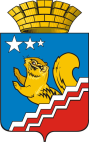 СВЕРДЛОВСКАЯ ОБЛАСТЬВОЛЧАНСКАЯ ГОРОДСКАЯ ДУМАПЯТЫЙ СОЗЫВПервое заседаниеРЕШЕНИЕ № 4г. Волчанск                                                                                        	           от 29.01.2015 г.Об утверждении Правил благоустройства, санитарного содержания, обращения с отходами потребления, использования природных  и водных ресурсов на территории Волчанского городского округа                Руководствуясь Федеральным законом от 06.10.2003 г. №  131-ФЗ «Об общих принципах организации местного самоуправления в Российской Федерации», Уставом Волчанского городского округа, с учетом Решения публичных слушаний           ВОЛЧАНСКАЯ ГОРОДСКАЯ ДУМА РЕШИЛА:1. Утвердить Правила благоустройства, санитарного содержания, обращения с отходами потребления, использования природных и водных ресурсов на территории Волчанского городского округа (прилагается).2. Признать утратившими силу:2.1. Решение Волчанской городской Думы от 21.06.2012 года № 124 «Об утверждении Норм и Правил благоустройства территории муниципального образования Волчанский городской округ»;2.2. Решение Волчанской городской Думы от 24.04.2008 года № 24 «О правилах благоустройства, обеспечения санитарного содержания территорий, обращения с бытовыми отходами в муниципальном образовании Волчанский городской округ»;2.3. Опубликовать настоящее Решение в газете «Муниципальный Вестник».3. Контроль исполнения настоящего Решения возложить на комиссию по промышленной политике, вопросам жилищно-коммунального и сельского хозяйства (Шмаков А.В.).Глава Волчанского 							  Председатель Волчанскойгородского округа							  городской Думы                         А.В. Вервейн 					 	           А.Ю. ПермяковПРАВИЛАБЛАГОУСТРОЙСТВА, САНИТАРНОГО СОДЕРЖАНИЯ,ОБРАЩЕНИЯ С ОТХОДАМИ ПРОИЗВОДСТВА И ПОТРЕБЛЕНИЯ,ИСПОЛЬЗОВАНИЯ ПРИРОДНЫХ И ВОДНЫХ РЕСУРСОВ НА ТЕРРИТОРИИВОЛЧАНСКОГО ГОРОДСКОГО ОКРУГА1. ОБЩИЕ ПОЛОЖЕНИЯ1.1. Настоящие Правила благоустройства, санитарного содержания, обращения с отходами производства и потребления, использования природных и водных ресурсов территории Волчанского городского округа (далее - Правила) разработаны в соответствии с требованиями Федерального закона от 06.10.2003 N 131-ФЗ «Об общих принципах организации местного самоуправления в Российской Федерации», Уставом Волчанского городского округа.1.2. Настоящие Правила обязаны соблюдать все предприятия, учреждения, организации, независимо от форм собственности и организационно-правовых форм, общественные объединения, расположенные на территории Волчанского городского округа, а также должностные лица и граждане.1.3. Настоящими Правилами регламентируется Содержание территории Волчанского городского округа, в соответствии с требованиями действующего законодательства, техническими, санитарными, иными нормами и правилами (СНиП, СанПиН, ГОСТ, Приложениями к Правилам и др.).1.4. Правовые акты органов местного самоуправления, регламентирующие правила проведения строительных, ремонтных, земляных работ, а также устанавливающие требования по вопросам благоустройства, санитарного содержания, организации уборки и обеспечения чистоты и порядка на территории Волчанского  городского округа, размещения объектов мелкорозничной торговли, рекламы и других объектов инфраструктуры, не должны противоречить настоящим Правилам, а в случае необходимости должны быть приведены в соответствие с настоящими Правилами.1.5. Деятельность в сфере санитарного содержания территории, обеспечения чистоты и порядка, использования водных объектов на правах общего водопользования, содержания объектов растительного мира и отношения в сфере обращения с отходами производства и потребления в Волчанском городском округе обеспечивается следующим образом:1) руководство и координацию деятельности муниципальных служб и контролирующих органов в области санитарной очистки, уборки территорий осуществляет заместитель главы администрации Волчанского городского округа по жилищно-коммунальному хозяйству, энергетике, транспорту и связи;2) методическое обеспечение и координация работ по благоустройству, уборке и санитарному содержанию территорий, поддержанию чистоты и порядка, содержанию зеленых насаждений и общего водопользования, обращения с отходами осуществляется отделом жилищно-коммунального хозяйства, строительства и архитектуры администрации Волчанского  городского округа, организация и координация работ по уборке, санитарной очистке и благоустройству территорий возлагается на муниципальное казенное учреждение «Управление городского хозяйства» (далее - МКУ "УГХ");3) организация работ по уборке, санитарной очистке и благоустройству отведенных и прилегающих территорий возлагается на собственников, балансодержателей, арендаторов и иных законных пользователей земельных участков, отдельно стоящих зданий, сооружений, а также встроенно-пристроенных помещений независимо от форм собственности и целевой направленности;1.6. Контроль за исполнением требований настоящих Правил осуществляют:1) Администрация (исполнительно-распорядительный орган местного самоуправления) Волчанского городского округа;2) Муниципальное казенное учреждение «Управление городского хозяйства»;3) Отдел полиции № 10 ММО МВД России «Краснотурьинский»;4) иные уполномоченные органы в соответствии с их компетенцией и предоставленными в установленном порядке полномочиями.1.7. Координация работы по контролю за соблюдением настоящих Правил осуществляется комиссией, утверждаемой Главой администрации Волчанского городского округа.2. ОСНОВНЫЕ ПОНЯТИЯВ настоящих Правилах используются следующие понятия и термины:Благоустройство территории городского округа - комплекс предусмотренных правилами благоустройства территории Волчанского городского округа мероприятий по содержанию территории, а также по проектированию и размещению объектов благоустройства, направленных на обеспечение и повышение комфортности условий проживания граждан, поддержание и улучшение санитарного и эстетического состояния территории.Объекты благоустройства территории - территории Волчанского городского округа, на которых осуществляется деятельность по благоустройству: площадки, дворы, кварталы, функционально-планировочные образования, а также территории, выделяемые по принципу единой градостроительной регламентации (охранные зоны) или визуально-пространственного восприятия (площадь с застройкой, улица с прилегающей территорией и застройкой), другие территории Волчанского городского округа.Территория Волчанского городского округа - включает городские земли и прилегающие к ним земли общего пользования, рекреационные зоны, земли, необходимые для развития Волчанского городского округа, и другие земли в границах Волчанского городского округа  независимо от форм собственности и целевого назначения.Территория предприятий, организаций, учреждений и иных хозяйствующих объектов - часть территории Волчанского городского округа, имеющая площадь, границы, местоположение, правовой статус и другие характеристики, отражаемые в государственном земельном кадастре Волчанского городского округа, переданная (закрепленная) целевым назначением юридическим или физическим лицам на правах, предусмотренных законодательством.Отведенная территория - часть территории Волчанского  городского округа, предоставленная в установленном порядке юридическим лицам и гражданам на праве собственности, аренды, ином праве пользования и закрепленная на местности межевыми знаками установленного образца согласно акту об отводе в натуре красных линий и границ участка.Прилегающая территория - часть территории Волчанского городского округа, примыкающая к отведенной и дополнительно закрепленная в порядке, предусмотренным действующим законодательством и нормативно-правовыми актами органов местного самоуправления.Санитарная очистка территорий (уборка территорий) - вид деятельности, связанный со сбором, вывозом в специально отведенные места отходов производства и потребления, другого мусора, снега, а также иные мероприятия, направленные на обеспечение экологического и санитарно-эпидемиологического благополучия населения и охрану окружающей среды на территории Волчанского городского округа.Твердые (ТБО) и жидкие (ЖБО) бытовые отходы - отходы, образующиеся в результате жизнедеятельности населения (приготовление пищи, упаковка товаров, уборка и текущий ремонт жилых помещений, крупногабаритные предметы домашнего обихода, фекальные отходы нецентрализованной канализации и др.), а также в результате хозяйственной деятельности физических и юридических лиц.Крупногабаритный мусор (КГМ) - отходы потребления и хозяйственной деятельности (бытовая техника, мебель и другие предметы), утратившие свои потребительские свойства, загрузка которых (по своим размерам и характеру) не производится в контейнеры.Критерии оценки санитарного состояния улично-дорожной сети и объектов внешнего благоустройства - показатели, на основании которых производится оценка состояния уборки и санитарного содержания территории Волчанского городского округа.Отходы производства и потребления (далее - отходы) - остатки сырья, материалов, полуфабрикатов, иных изделий или продуктов, которые образовались в процессе производства или потребления, а также товары (продукция), утратившие свои потребительские свойства. В отходы производства включаются отходы сельского хозяйства.Строительный мусор - отходы, образующиеся в результате проведения строительно-монтажных работ, работ по ремонту, реконструкции или перепланировке зданий, сооружений, дорожных и подземных коммуникаций, иных строительных и ремонтных работ, в том числе в жилых домах после производства работ по реконструкции и перепланировке помещений и замене оконных и дверных заполнений.Несанкционированная свалка мусора - самовольный (несанкционированный) сброс (размещение) или складирование ТБО, КГМ, строительного мусора, других отходов производства и потребления, иного мусора, образованного в процессе деятельности юридических или физических лиц.Класс опасности отходов - показатель, зависящий от содержания в отходе вредных веществ, обладающих опасными свойствами или содержащих возбудителей инфекционных болезней либо способных представлять непосредственную или потенциальную опасность для окружающей среды и здоровья человека самостоятельно или при вступлении в контакт с другими веществами, определяется в соответствии с критериями отнесения опасных отходов к классу опасности для окружающей природной среды.Обращение с отходами - деятельность по сбору, накоплению, использованию, обезвреживанию, транспортированию, размещению отходов.Размещение отходов - хранение и захоронение отходов.Хранение отходов - содержание отходов в объектах размещения отходов в целях их последующего захоронения, обезвреживания или использования.Захоронение отходов - изоляция отходов, не подлежащих дальнейшему использованию, в специальных хранилищах в целях предотвращения попадания вредных веществ в окружающую среду.Утилизация отходов - извлечение и хозяйственное использование веществ, содержащихся в отходах.Несанкционированные места размещения отходов - территории, не предназначенные для размещения отходов.Разрешение на размещение отходов - устанавливает объем (массу) размещения отходов на конкретных объектах, сроки хранения и другие условия, обеспечивающие охрану окружающей среды и здоровья человека, с учетом утвержденных лимитов размещения отходов и характеристики объектов для размещения отходов.Сбор отходов - прием или поступление отходов от физических и юридических лиц в целях дальнейшего использования, обезвреживания, транспортирования, размещения таких отходов.Объект размещения отходов - специально оборудованное сооружение, предназначенное для размещения отходов (полигон, шламохранилище, хвостохранилище, отвал горных пород и другое).Использование отходов - применение отходов для производства товаров (продукции), выполнения работ, оказания услуг или для получения энергии.Паспорт отходов - документ, удостоверяющий принадлежность отходов к отходам соответствующего вида и класса опасности, содержащий сведения об их свойстве.Транспортирование отходов - перемещение отходов с помощью транспортных средств вне границ земельного участка, находящегося в собственности физического или юридического лица либо предоставленного им на иных правах.Городские леса - леса, расположенные на землях населенных пунктов.Содержание зеленых насаждений - комплекс мер направленных на посадку, содержание и сохранение зеленых насаждений на территории Волчанского  городского округа.Зеленые насаждения - деревья, древесно-кустарниковая растительность, травяной покров, цветники, газоны, клумбы и тому подобное.Площадь зеленых насаждений - участки территории Волчанского городского округа, покрытые зелеными насаждениями.Газон - площадка (в саду, парке, на улице, бульваре, во дворе, около дома), засеянная травой в результате искусственного или естественного осеменения, а также земельные участки, предназначенные для высадки и произрастания зеленых насаждений и обозначенные на территориях городской застройки элементами дорожной инфраструктуры (ограждения, бордюры, обочины дорог и т.п.).Компенсационное озеленение - комплекс мер, направленных на восстановление и восполнение количественного и качественного объема зеленых насаждений территории города, поврежденных или снесенных в ходе производства работ или вследствие иных действий физических и юридических лиц.Детская площадка - место, предназначенное для детского отдыха и игр, расположенная на дворовых территориях и территории общего пользования Волчанского городского округа, оборудованная соответствующей инфраструктурой (наличие малых архитектурных форм игрового назначения).Малая архитектурная форма - урна для мусора, скамейка, песочница, карусель, качели, детский игровой комплекс, беседка, фонтан и т.п.Спортивная площадка - место, предназначенное для массового занятия физкультурой и спортом граждан, расположенная во дворах и на территориях общего пользования Волчанского городского округа, оборудованная соответствующей инфраструктурой (наличие малых архитектурных форм спортивного назначения, полей и площадок для спортивных игр и т.п.).Специально оборудованные места для мойки транспортных средств - автомоечные комплексы, расположенные на территории Волчанского городского округа, получившие разрешения на осуществление деятельности в установленном порядке.Сброс мусора (отходов) - сбрасывание мелкого бытового мусора и иных отходов небольшого объема вне специально отведенных для этого мест, в том числе сброс гражданами на территории объектов благоустройства мелких отходов (оберток, крышек, тары, упаковок, окурков и т.п.) вне контейнеров для сбора отходов и урн.Содержание дорог - комплекс работ, в результате которых поддерживается транспортно-эксплуатационное состояние дороги, организации и безопасности движения, отвечающих требованиям ГОСТ "Автомобильные дороги и улицы. Требования к эксплуатационному состоянию, допустимому по условиям обеспечения безопасности дорожного движения".Организация автомобильных стоянок - строительство, ввод в эксплуатацию и содержание автостоянок с целью оказания ими возмездных услуг по хранению транспортных средств (автомобилей, мотоциклов, прицепов и полуприцепов к ним, иных транспортных средств), а также некоммерческое использование земельных участков на территории городского округа для организации стоянки (парковки) транспортных средств владельцами (пользователями) транспортных средств в не запрещенных для этой цели местах, носящей временный характер, в том числе организация стоянки (парковки) транспортных средств во дворах многоквартирных жилых домов.Владелец транспортного средства - физическое или юридическое лицо - собственник транспортного средства.Пользователь транспортного средства - физическое или юридическое лицо, использующее транспортное средство на любом законном основании (по доверенности, на правах аренды, по договору проката и т.п.).Автостоянка - здание, сооружение (часть здания, сооружения) или специальная открытая площадка с искусственным покрытием, предназначенная для кратковременного или длительного хранения автомототранспортных средств.Территории общего пользования - территории, которыми беспрепятственно пользуется неограниченный круг лиц (в том числе площади, улицы, проезды, набережные, скверы, бульвары).Использование водных объектов для личных и бытовых нужд - использование поверхностных водных объектов (рек, озер, прудов, обводненных разрезов и карьеров) физическими и юридическими лицами в целях любительского и спортивного рыболовства, отдыха, туризма, спорта, культурно-массовых мероприятий, обеспечения водой для полива растительности на приусадебных участках и т.п.3. САНИТАРНОЕ СОДЕРЖАНИЕТЕРРИТОРИИ ВОЛЧАНСКОГО ГОРОДСКОГО ОКРУГА 3.1. Юридические лица, индивидуальные предприниматели, должностные лица предприятий, учреждений, организаций, независимо от их правового статуса, формы собственности и вида хозяйственной деятельности, в собственности, в аренде, в хозяйственном ведении, оперативном управлении или на ином вещном праве которых находятся земельные участки, здания, сооружения и транспортные средства, а также граждане-владельцы, пользователи земельных участков, зданий, сооружений и транспортных средств, должностные лица, ответственные за исполнение работ, ремонтно-эксплуатационных служб жилищно-коммунального хозяйства и других предприятий, независимо от их организационно-правовой формы, деятельность которых связана со строительством, ремонтом, обслуживанием и использованием территорий, зданий, сооружений, инженерных сетей и коммуникаций, обязаны обеспечить самостоятельно либо путем заключения договоров со специализированными организациями:1) устройство контейнерных площадок для сбора твердых бытовых отходов и другого мусора, размещаемых в соответствии с действующими нормами и требованиями на специально отведенных площадках, соблюдение режимов их уборки, мытья и дезинфекции;2) своевременный вывоз бытового, природного и строительного мусора, пищевых отходов, металлолома, тары и других загрязнителей;3) регулярную уборку закрепленной за ними уличной, дворовой, внутриквартальной и другой территории, мест общего пользования жилых и общественных зданий и сооружений, очистку территории от мусора, снега, скоплений дождевых и талых вод, технических и технологических загрязнений, удаление обледенений;4) складирование материалов, конструкций и иных предметов, в т.ч. продукции предприятий (организаций), только на территориях предприятий, внутренних территориях частных домовладений или в специально отведенных местах;5) предотвращение выноса грязи на улицы Волчанского городского округа  машинами, механизмами, иной техникой с территории производства работ и грунтовых дорог;6) предотвращение загрязнения территории Волчанского городского округа жидкими, сыпучими и иными веществами при их транспортировке;7) организацию мойки транспортных средств в специально оборудованных местах;8) организацию отлова безнадзорных, агрессивных, больных животных специализированными предприятиями;9) регулярное проведение дератизации, дезинсекции и дезинфекции по уничтожению грызунов и насекомых в местах общего пользования, подвалах, технических подпольях жилищного фонда;10) соблюдение установленных санитарных норм в парках, скверах, рынках, лечебно-профилактических учреждениях, местах захоронения;11) установку и очистку специально предназначенных для кратковременного хранения отходов емкостей малого размера - не более 0,35 куб. м (урны, баки) на расстоянии 50 метров одна от другой на улицах первой категории, рынках и других массовых местах посещения; на остальных улицах и других территориях - на расстоянии до 100 метров; на остановках общественного транспорта и у входов в торговые и иные объекты - в количестве не менее двух урн. Урны (баки) должны содержаться в исправном и опрятном состоянии, очищаться по мере накопления мусора (не более 2/3 от объема урны) не реже одного раза в день и при необходимости промываться и дезинфицироваться (не реже одного раза в неделю в теплый период года). Окраску урн следует возобновлять не реже одного раза в год в весенний период (апрель - май), а также по мере необходимости;12) обязательную установку урн у остановок и павильонов ожидания городского пассажирского транспорта, пешеходных переходов через улицы, у всех входов в здания образовательных, медицинских, культурно-спортивных, культовых и ритуальных учреждений, театров, музеев, дворцов культуры, магазинов, предприятий общественного питания, салонов, киосков, ателье, парикмахерских, у входов на территорию автостоянок, рынков, мини-рынков и торговых и развлекательных комплексов, вокзалов, у подъездов жилых домов;13) обустройство и содержание дворовых уборных с выгребом и дворовых помойниц для сбора жидких отходов в неканализованных домовладениях в надлежащем санитарном состоянии;14) установку общественных туалетов в местах общего пользования. Режим работы и порядок санитарной обработки общественных туалетов определяются соответствующими правилами содержания общественных уборных.15) предотвращение выброса снега с прилегающих территорий на пешеходные тротуары и проезжую часть;16) предотвращение разрушения и повреждения  покрытия дорог общего пользования и пешеходных тротуаров.3.2. При проведении массовых мероприятий на улицах, площадях, парках и т.п. организаторы обязаны:1) установить мусорные контейнеры, передвижные биотуалеты (при необходимости);2) по окончании массового мероприятия произвести уборку места его проведения и прилегающих к нему территорий от бытового мусора, других отходов, восстановить нарушенное благоустройство.3.3. Вопросы уборки места проведения мероприятия и прилегающих к нему территорий решаются администрацией Волчанского городского округа на стадии согласования проведения мероприятия в соответствии с действующим законодательством.4. ТЕКУЩЕЕ СОДЕРЖАНИЕ ТЕРРИТОРИИ ВОЛЧАНСКОГО ГОРОДСКОГО ОКРУГА 4.1. Физические и юридические лица, независимо от их организационно-правовых форм, обязаны обеспечивать надлежащее санитарное состояние, своевременную и качественную очистку и уборку принадлежащих им на праве собственности или ином вещном праве земельных участков и прилегающих территорий в соответствии с действующим законодательством и настоящими Правилами. В целях эффективного взаимодействия субъектов, участвующих в содержании территории городского округа, соответствующие подразделения администрации Волчанского городского округа на основании постановления главы Волчанского городского округа осуществляют контроль за согласованным выполнением работ по содержанию территории городского округа.4.2. Определение границ уборки территорий для проведения санитарных дней по благоустройству Волчанского городского округа осуществляется отделом жилищно-коммунального хозяйства, транспорта, энергетики и связи администрации Волчанского городского округа и утверждается постановлением главы  Волчанского городского округа.4.3. Проведение работ по надлежащему санитарному содержанию отведенной и прилегающей территории в пределах границ, закрепленных в соответствии с законодательством или актами органов местного самоуправления Волчанского городского округа, возлагается на собственников, арендаторов и пользователей следующих объектов:1) здания и сооружения различного назначения;2) автомобильные и железные дороги, жилые дома, киоски, павильоны, торговые остановочные комплексы, летние кафе, объекты мелкорозничной торговли и т.п.4.4. Требования, предъявляемые к содержанию территории Волчанского городского округа, обязательные для выполнения физическими, юридическими лицами независимо от форм собственности:1) уборка городских территорий на улицах с интенсивным движением транспорта проводится преимущественно в ночное время с 23 часов до 6 часов;2) уборка дворовых территорий, отведенных и прилегающих территорий, мест массового пребывания людей (подходы к территориям рынков, торговых зон и др.) производится ежедневно в утренние часы. Чистота и порядок на отведенных и прилегающих территориях должны поддерживаться в течение всего рабочего дня;3) в случаях чрезвычайных погодных явлений (ливневый дождь, снегопад, гололед и др.) режим уборочных работ устанавливается в соответствии с распоряжением главы   Волчанского городского округа.4.5. Обязанность по производству работ, связанных с содержанием объектов внешнего благоустройства, возлагается на их владельцев, собственников, арендаторов.Организацию работ по уборке городской территории (улицы, площади, парки, кладбища, иные объекты муниципальной собственности), не закрепленной настоящими Правилами за предприятиями, учреждениями, организациями всех форм собственности, осуществляет МКУ «УГХ» посредством проведения отбора, в соответствии с действующим законодательством, подрядных организаций по санитарной очистке городских территорий.Работы по надлежащему содержанию и уборке отведенной и прилегающей территории, в том числе уборку и вывоз снега  проводят в следующих границах:а) объекты торговли, питания и услуг, магазины, киоски, ларьки, торговые остановочные комплексы, павильоны, расположенные:- на территории кварталов жилой застройки - отведенную и прилегающую территории в пределах до 15 метров по периметру;- на производственных территориях - отведенную и прилегающую территории в пределах 10 метров по периметру;- на территориях общего пользования - отведенную и прилегающую территории в пределах 25 метров по периметру;б) здания, включая жилые дома (в том числе индивидуальной застройки):- по длине - на длину здания плюс половина санитарного разрыва с соседними зданиями, в случае отсутствия соседних зданий - на длину здания плюс две ширины здания;- по ширине - от фасада здания до бордюра проезжей части, расположенного не далее 25 метров от фасада здания;- при наличии местного проезда (в том числе и вокруг здания) - до дальнего бордюра проезда;- в индивидуальной застройке обслуживание территории производится по длине в границах усадьбы до проезжей части улицы;- встроенные в жилых домах помещения объектов торговли, сферы услуг и иных видов хозяйственно-экономической деятельности - прилегающую к зданию территорию в границах занимаемых помещений до проезжей части, при отсутствии таковой - не далее 25 метров от фасада здания;в) гаражи, автостоянки, парковки, садоводческие товарищества:- расположенные на территории кварталов жилой застройки - отведенную и прилегающую территорию в пределах 15 метров по периметру;- расположенные на общих территориях городского округа - отведенную и прилегающую территории в пределах 50 метров по периметру;г) автомобильные дороги:- расположенные на территории жилой застройки - до 2-х метров на сторону по обе стороны дороги;- расположенные вне населенных пунктов - до 50 метров от бровки земляного полотна, в зависимости от категории дороги;д) промышленные объекты - отведенную и прилегающую территории до проезжей части магистрали, включая подъездные пути предприятия, санитарно-защитные зоны объектов 1 - 5 классов санитарной квалификации. При наличии застройки в пределах санитарно-защитной зоны, границы обслуживания распределяются по объектам и уточняются на местах;е) уборка и очистка территорий, отведенных для размещения и эксплуатации линий электропередачи, газовых, водопроводных и тепловых сетей, осуществляются организациями, эксплуатирующими указанные сети и линии электропередачи. В случае если указанные в данном пункте сети являются бесхозными, уборку и очистку территорий осуществляет организация, с которой заключен договор об обеспечении сохранности и эксплуатации бесхозного имущества.4.6. Каждая организация обязана создать, благоустроить и содержать в исправности и чистоте выезды с территорий организаций и строек на дороги и улицы.4.7. Содержание ограждений на проезжей части, тротуарах и газонах, других элементов благоустройства дорог возлагается на физических и юридических лиц независимо от форм собственности, в ведении которых они находятся.4.8. Уборка и очистка стационарных автобусных остановок производится регулярно специализированными организациями. Уборка и очистка остановок и посадочных площадок городского пассажирского транспорта, расположенных в разных уровнях с проезжей частью улиц, осуществляется в пределах не менее 15-метровой зоны. Обязанность по уборке остановочных комплексов возлагается:1) на предприятия всех форм собственности, осуществляющих пассажирские перевозки, в случае, если остановочные комплексы не обслуживаются и не находятся в ведении других организаций;2) на арендаторов и владельцев нестационарных объектов торговли, остановочных торговых комплексов;3) на балансодержателей остановочных комплексов при отсутствии договора со специализированными организациями на оказание услуг по обслуживанию остановочных комплексов.4.9. Уборка и содержание длительное время не используемых и не осваиваемых территорий, территорий после сноса строений производится организациями-заказчиками, которым отведена данная территория.4.10. Организация уборки, благоустройство, поддержание чистоты территорий, въездов и выездов с АЗС, автомоечных постов, заправочных комплексов и прилегающих территорий (не менее 15-метровой зоны) и подъездов к ним возлагается на балансодержателей, собственников или арендаторов указанных объектов.4.11. Уборка территорий в зоне не менее 15 метров, прилегающих к трансформаторным и распределительным подстанциям, другим инженерным сооружениям, работающим в автоматическом режиме (без обслуживающего персонала), а также к опорам ЛЭП, в радиусе не менее 2-х метров производится балансодержателями данных объектов.4.12. Уборка и вывоз бытового мусора, снега с территорий парковок, автостоянок, гаражей и гаражных комплексов, садоводческих товариществ и т.п. производится собственниками и организациями, эксплуатирующими данные объекты.4.13. Организация уборки и содержания территорий (внутризаводских, внутридворовых) предприятий, организаций и учреждений, иных хозяйствующих субъектов и прилегающих территорий, подъездов к ним возлагается на администрации предприятий, учреждений, организаций, в собственности, владении, аренде или на балансе которых находятся здания и сооружения, расположенные на указанных территориях.4.14. Администрации рынков организуют работу по очистке и уборке территории рынков и прилегающих к ним территорий, в соответствии с действующими санитарными нормами и правилами торговли на рынках.4.15. Администрации гаражных кооперативов обязаны:1) содержать территории гаражных кооперативов и прилегающие в пределах 15 метров по периметру территории либо до проезжей части дороги в соответствии с действующими санитарными нормами и правилами, своевременно производить очистку, сбор и вывоз мусора;2) заключать договоры на сбор, вывоз и размещение отходов со специализированными организациями;3) осуществлять вывоз мусора в соответствии со сроками, установленными пунктом 4.26 настоящих Правил;4) на территории гаражных кооперативов должны быть установлены контейнеры для сбора мусора, емкости для слива отработанных масел и организована сдача их на регенерацию.4.16. Некоммерческие садоводческие товарищества обязаны:1) обеспечивать уборку мусора и других отходов со своей и прилегающей территории в пределах 15 метров по периметру либо до проезжей части дорог на территориях жилой застройки и в пределах 50 метров на общей территории Волчанского городского округа;2) устанавливать контейнеры для сбора бытовых отходов;3) заключать договоры на вывоз и размещение ТБО со специализированными организациями;4) обеспечивать вывоз отходов с контейнерной площадки с соблюдением установленных сроков.4.17. При перевозке мусора, сыпучих и пылящих грузов необходимо использовать специально оборудованный для этой цели транспорт. Ответственность за соблюдение требований транспортировки отходов и грузов возлагается на владельцев и пользователей транспортных средств, а также на водителей транспортных средств.4.18. Ручную зачистку после проведения механизированной уборки от снега и смета прилотковых зон (в зимнее время - формирование куч снега и льда) на площадях, улицах и проездах осуществляют организации, производящие механизированную уборку.4.19. Уборка объектов, территорию которых невозможно убирать механизированным способом (из-за недостаточной ширины либо сложной конфигурации), должна производиться вручную.4.20. В случаях обильных осадков при возникновении подтоплений на проезжей части дорог (из-за нарушений работы водосточной сети), ликвидация подтоплений проводится силами специализированной организации. При возникновении подтоплений, а в зимний период - при образовании сколов и наледи, ответственность за их ликвидацию возлагается на организации, допустившие нарушения.4.21. Владельцы и (или) организации, осуществляющие эксплуатацию подземных инженерных коммуникаций, обязаны:1) производить содержание и ремонт подземных коммуникаций, а также своевременную очистку колодцев и коллекторов;2) обеспечивать (собственными силами или с привлечением на договорной основе специализированных предприятий) содержание в исправном состоянии, в одном уровне с полотном дороги, тротуаром, газоном, колодцев и люков, а также их ремонт в границах разрушения дорожного покрытия, вызванного неудовлетворительным состоянием коммуникаций;3) осуществлять контроль за наличием и исправным состоянием люков на колодцах и своевременно производить их замену;4) в течение суток обеспечить ликвидацию последствий аварий, связанных с функционированием коммуникаций (снежные валы, наледь, грязь, жидкости и пр.);5) при очистке смотровых колодцев, подземных коммуникаций грунт, мусор, нечистоты складируются в специальную тару с немедленной вывозкой силами организаций, занимающихся очистными работами.Складирование нечистот на проезжую часть улиц, тротуары и газоны запрещается;6) обеспечивать безопасность движения транспортных средств и пешеходов в период ремонта и ликвидации аварий подземных коммуникаций, колодцев, установки люков, в том числе осуществлять установку ограждений и соответствующих дорожных знаков, обеспечивать освещение мест аварий в темное время суток, оповещать население через средства массовой информации;7) не допускать аварийных и плановых сливов воды на проезжую часть дорог и улиц города, осуществляемых без согласования с отделом жилищно-коммунального хозяйства, строительства и архитектуры администрации Волчанского городского округа;8) при проведении работ по реконструкции и капитальному ремонту дорог заблаговременно предусматривать ремонт устаревших инженерных коммуникаций;9) организация, осуществляющая эксплуатацию объектов водопроводно-канализационного хозяйства, несет обязанность по содержанию в радиусе 15 метров территории около водоразборных колонок, с устройством и содержанием стоков для воды;10) организации, осуществляющие работы, связанные с пересечением инженерными сетями, в том числе трубопроводами, проезжих частей улиц и тротуаров, обязаны использовать бестраншейный способ прокладки. В исключительных случаях (при невозможности использования бестраншейного способа прокладки коммуникаций) выполнение работ производится способом, согласованным с отделом жилищно-коммунального хозяйства, строительства и архитектуры администрации Волчанского городского округа.4.22. На территории Волчанского городского округа запрещается накапливать и размещать отходы и мусор в несанкционированных местах. Организациями, осуществляющими работы по санитарной очистке городских территорий, производится сбор мусора, в том числе ТБО, в контейнеры и иные мусоросборники, урны, специальные емкости и (или) площадки для крупногабаритных отходов.Временное накопление и хранение бытовых отходов и мусора в иных местах запрещается.4.23. Лица, разместившие отходы в несанкционированных местах, обязаны за свой счет провести уборку и очистку данной территории, а при необходимости - рекультивацию земельного участка.4.24. В случае невозможности установления лиц, разместивших отходы на несанкционированных свалках, удаление отходов и рекультивация территорий свалок производится за счет лиц, обязанных обеспечить уборку данной территории в соответствии с пунктом 4.1 Правил.4.25. Сбор и вывоз ТБО и КГМ осуществляется по контейнерной или бестарной системе в порядке, установленном действующими нормативными правовыми актами. Вывоз пищевых отходов с территорий осуществляется ежедневно. Остальной мусор вывозится систематически, по мере накопления, но не реже одного раза в сутки - при температуре наружного воздуха + 5 град. C и выше в теплый период года, и не реже одного раза в три дня - в холодное время года. Удаление негабаритного мусора с контейнерных площадок производится по мере накопления, но не реже 1 раза в неделю.4.26. Ответственность за чистоту контейнерных площадок и прилегающей, в пределах 15 метров по периметру, территории возлагается на организации, управляющие жилищным фондом, а также на физических и юридических лиц, независимо от их организационно-правовых форм, в ведении которых находятся контейнерные площадки.4.27. На территории Волчанского городского округа запрещается сжигание всех видов отходов и мусора, листвы, травы, ветвей деревьев и кустарников и других остатков растительности.4.28. Вывоз бытовых отходов и мусора из жилых домов, организаций торговли, общественного питания и услуг, культуры, детских и лечебных заведений осуществляется указанными организациями и домовладельцами, а также иными производителями отходов на основании договоров со специализированными организациями.Учреждения, организации, предприятия, индивидуальные предприниматели – пользователи и собственники помещений встроенных в жилые дома, обязаны заключить договоры на сбор и вывоз отходов с организациями, осуществляющими управление жилыми домами, в которые встроены помещения.4.29. Вывоз строительного мусора из жилых домов или иных зданий, образовавшийся от ремонта жилых и нежилых помещений, включая производство работ по строительству, реконструкции и перепланировке, в том числе замене дверных и оконных заполнений (блоков, стеклопакетов и т.п.), производится силами лиц, осуществляющих ремонт, в специально отведенные для этого места.4.30. Запрещается складирование строительного мусора в места временного хранения отходов жилищного фонда и организаций (контейнерные площадки, урны, баки и т.п.).4.31. Удаление отходов с контейнерной площадки и прилегающей к ней территории в радиусе 15 метров, высыпавшихся при выгрузке из контейнеров в мусоровозный транспорт, производят работники организации, осуществляющей вывоз отходов.4.32. Вывоз отходов должен осуществляться способами, исключающими возможность их потери при перевозке, создания аварийной ситуации, причинения транспортируемыми отходами вреда здоровью людей и окружающей среде.4.33. Органы местного самоуправления могут на добровольной основе привлекать физических и юридических лиц для выполнения работ по уборке, благоустройству и озеленению территории Волчанского городского округа.Привлечение физических и юридических лиц к выполнению работ по уборке, благоустройству и озеленению территории Волчанского городского округа осуществляется на основании постановления главы Волчанского городского округа не реже 2-х раз в год (весной, осенью).4.34. Уборка площадок, садов, расположенных близ жилых домов, дворовых и внутриквартальных проездов, дворовых территорий должна производиться организациями по обслуживанию жилищного фонда в пределах границ, установленных пунктом 4.5 настоящих Правил.4.35. Организации, в ведении которых находятся подземные инженерные сети, обязаны обеспечивать свободный доступ к люкам смотровых колодцев и узлам управления инженерными сетями, а также источникам пожарного водоснабжения (пожарные гидранты, водоемы).4.36. При производстве работ текущего и капитального характера, материалы и оборудование следует складировать во дворах на специально выделенных площадках.4.37. Объем уборочных работ в летнее и зимнее время следует определять по площадям, в зависимости от материала покрытия придомовой территории, приведенным в техническом паспорте на жилой дом (дома) и земельный участок.4.38. Физическим лицам, владельцам (пользователям) индивидуальных жилых домов, юридическим лицам всех организационно-правовых форм запрещается:1) устраивать свалки (навалы) из бытового и строительного мусора, отходов производства, тары, спила деревьев, листвы, снега, грунта и прочее на всей территории городского округа;2) засорять обочины дорог остатками стройматериалов, грунтом, мусором;3) допускать выброс на дорогу грунта, мусора, снега, раствора, фекальных и технических жидкостей и любых других посторонних предметов;4) использовать проезжую часть улиц и проездов города для стоянки и размещения на долговременное хранение транспортных средств (более 2 суток);5) выгуливать домашних животных вне специально отведенных для этого мест;6) выкачивать воду из траншеи (котлована, погребов домов) на проезжую часть;7) складировать строительные материалы, детали, конструкции, другие предметы на придомовых территориях (более 3-х суток), дорогах, обочинах, кюветах и тротуарах;8) устраивать запруды в водоотводных канавах;9) мыть транспортные средства вне специально оборудованных мест, в том числе у водоразборных колонок, во дворах многоквартирных жилых домов, в общественных местах, в водных объектах и на их берегах и т.д.;10) производить ремонт транспортных средств и механизмов во дворах жилых домов, а также любых ремонтных работ, связанных с шумом, выделением и сбросом вредных веществ на территории населенных пунктов вне специально отведенных мест;11) захламлять и грязнить поверхностные водные объекты и их водоохранные зоны;12) размещать транспортные средства, строительные механизмы и оборудование различного назначения на газонах, цветниках, детских и спортивных площадках.4.39. Физические лица, юридические лица всех организационно-правовых форм имеют право:1) производить, в соответствии с проектной документацией, ремонтные и строительные работы на территории Волчанского городского округа по согласованию с уполномоченными органами;2) объединяться для проведения работ по содержанию территории;3) получать информацию уполномоченных органов по вопросам содержания территории Волчанского городского округа;4) участвовать в смотрах-конкурсах и иных массовых мероприятиях по содержанию территории Волчанского городского округа;5) делать добровольные взносы и пожертвования на содержание территорий Волчанского городского округа.5. УБОРКА ТЕРРИТОРИИВОЛЧАНСКОГО ГОРОДСКОГО ОКРУГА В ЗИМНИЙ ПЕРИОД5.1. Период зимней уборки устанавливается с 15 октября по 15 апреля и предусматривает уборку и вывоз мусора, снега и льда, грязи, посыпку улиц противогололедными материалами.В зависимости от климатических условий, постановлением главы Волчанского городского округа, период осенне-зимней уборки может быть изменен.5.2. Мероприятия, по подготовке уборочной техники к работе в зимний период проводятся балансодержателями техники в срок до 15 октября текущего года, к этому же сроку должны быть завершены работы по подготовке мест для приема снега.Организации, отвечающие за уборку территории Волчанского городского округа, в срок до 15 октября должны обеспечить завоз, заготовку и складирование необходимого количества противогололедных материалов.В зимний период обработка тротуаров и дорожных покрытий поваренной солью запрещается. Все средства борьбы с гололедом и участки размещения и устройства снежных сухих свалок необходимо согласовывать с Территориальным отделом Роспотребнадзора, с учетом конкретных местных условий, исключая при этом возможность отрицательного воздействия на окружающую среду.5.3. При уборке дорог в парках, лесопарках, садах, скверах и других зеленых зонах допускается временное складирование снега, не содержащего противогололедных материалов, на заранее подготовленные для этих целей площадки, при условии сохранности зеленых насаждений и обеспечении оттока талых вод.5.4. В зимний период дорожки, садовые скамейки, урны и прочие элементы (малые архитектурные формы), а также пространство перед ними и с боков, подходы к ним должны быть очищены от снега и наледи.5.5. Технология и режимы производства уборочных работ на проезжей части улиц и проездов, тротуаров и дворовых территориях, должны обеспечивать беспрепятственное движение транспортных средств и пешеходов, независимо от погодных условий.5.6. Запрещается выдвигать или перемещать на проезжую часть улиц и проездов снег, счищаемый с внутриквартальных проездов, тротуаров, дворовых территорий, территорий предприятий, организаций, строительных площадок, торговых объектов.5.7. Зимняя уборка улиц и магистралей включает в себя две операционные очереди:1) к первоочередным операциям зимней уборки относятся:- обработка проезжей части дороги противогололедными материалами;- сгребание, расталкивание и подметание снега;- формирование снежного вала для последующего вывоза;- выполнение разрывов в валах снега на перекрестках, у остановок городского пассажирского транспорта, подъездов к зданиям, въездов во двор и т.д.;2) к операциям второй очереди относятся:- ручная зачистка после механизированной уборки остановок городского пассажирского транспорта, пешеходных переходов, проездов и так далее;- скалывание льда и удаление снежно-ледяных образований;- вывоз снега с территории населенных пунктов городского округа.5.8. Обработка проезжей части дорог противогололедными материалами начинается сразу с началом снегопада. В случае получения предупреждения об угрозе возникновения массового гололеда обработка наиболее опасных участков дорог производится заблаговременно.5.9. С началом снегопада в первую очередь обрабатываются противогололедными материалами наиболее опасные для движения транспорта участки улиц: крутые спуски и подъемы, тормозные площадки на перекрестках улиц и остановках общественного транспорта, у пешеходных переходов.5.10. По окончании обработки наиболее опасных мест, по мере необходимости приступают к сплошной обработке проезжей части дорог. Утвержденный перечень территорий для первоочередной обработки должен находиться на каждом участке служб, занимающихся уборкой территорий.5.11. Механизированное подметание и сгребание снега с проезжей части начинается при высоте уплотненной массы на дорожном полотне 2,5 - 3 см, что соответствует 5 см свежевыпавшего неуплотненного снега.5.12. Время, необходимое на уборку всех улиц и проездов, - от трех часов до одних суток.При длительном снегопаде циклы механизированной уборки осуществляются после каждых 5 см свежевыпавшего снега. При интенсивных длительных снегопадах время технологического цикла "посыпка-расталкивание" не превышает 6 часов.5.13. После завершения механизированного расталкивания (сгребания) проезжая часть полностью очищается от снежных накатов и наледей.5.14. В валах снега на остановках городского пассажирского транспорта и в местах пешеходных переходов делаются разрывы:- на остановках, расположенных на дорогах первой и второй категорий, - 50 метров;- на остановках, расположенных на дорогах третьей категории, - 30 метров;- на переходах, имеющих разметку, - на ширину разметки;- на переходах, не имеющих разметки, - 5 метров.5.15. Вывоз снега с улиц и проездов должен осуществляться на подготовленные снегоприемные пункты. Запрещается вывоз снега на несогласованные в установленном порядке места. Места временного складирования снега определяет администрация Волчанского городского округа по согласованию с Территориальным отделом Управления Роспотребнадзора по Свердловской области в Краснотурьинском, Карпинском и Волчанском городских округах.5.16. Места временного складирования снега, после снеготаяния должны быть очищены от мусора и благоустроены специализированными организациями, ведущими приемку снега.5.17. Барьерные ограждения, дорожные знаки и указатели должны быть очищены от снега, наледи и обеспечивать безопасное движение транспорта.5.18. Очистка крыш, карнизов, водосточных труб, крылец, мостов от снега и ледяных наростов должна производиться своевременно (сразу по окончании обильного выпадения осадков в виде снега или образования ледяных наростов, наледей, не допуская наступления вредных последствий для жизни и здоровья людей, имущества физических и юридических лиц) хозяйствующими субъектами и владельцами зданий и сооружений в светлое время суток с обязательным осуществлением комплекса охранных мероприятий (наличие сигнальных ограждений, знаков, выставление временных постов и т.п.), обеспечивающих безопасное движение пешеходов и транспорта, с немедленным вывозом снега и наледей с тротуаров и проездов. При сбрасывании снега с крыш должны быть приняты меры, обеспечивающие полную сохранность деревьев, кустарников, воздушных инженерных коммуникаций, растяжек контактных сетей, светофорных объектов, дорожных знаков.5.19. Владельцам и пользователям личного транспорта, в период обильного снегопада и организованных работ по уборке и вывозу снега запрещается использовать проезжую часть городских и магистральных улиц и дорог для стоянки транспортных средств.5.20. В период таяния снега и образования сосулек на крышах зданий и сооружений запрещается оставлять транспортные средства ближе 3-х метров от стен зданий и сооружений. При этом владелец или организация, осуществляющая эксплуатацию зданий и сооружений, обязана установить соответствующие объявления и ограждения.6. ЗИМНЯЯ УБОРКА ДВОРОВЫХ ТЕРРИТОРИЙ6.1. Тротуары, проезды с асфальтовым покрытием на дворовых территориях должны быть очищены от снега и наледи до асфальта на всю ширину тротуара или проезда.6.2. Снег, счищаемый с дворовых территорий и внутриквартальных проездов, разрешается складировать на территориях дворов в местах, не препятствующих свободному проезду автотранспорта и движению пешеходов. Не допускается повреждение зеленых насаждений при складировании снега.6.3. Организации, в ведении которых находятся подземные инженерные сети, обязаны обеспечивать свободный подъезд к люкам смотровых колодцев и узлам управления инженерными сетями, а также источникам пожарного водоснабжения (пожарные гидранты, водоемы), расположенными на обслуживаемой территории. Крыши люков подземных коммуникаций должны полностью очищаться от снега, льда и содержаться в состоянии, обеспечивающем возможность быстрого их использования.6.4. Организации по обслуживанию жилищного фонда с наступлением весны, должны организовать:6.4.1. Промывку и расчистку канавок, для обеспечения оттока воды в местах, где это требуется для нормального отвода талых вод.6.4.2. Общую очистку дворовых территорий после окончания таяния снега, собирая и удаляя мусор, оставшийся снег и лед.6.5. Домовые фонари и светильники, у подъездов в зимний период, должны включаться с наступлением темного времени суток предприятиями, осуществляющими эксплуатацию жилого фонда.7. УБОРКА ТЕРРИТОРИИ ВОЛЧАНСКОГО  ГОРОДСКОГО ОКРУГА В ЛЕТНИЙ ПЕРИОД7.1. Период летней уборки устанавливается с 15 апреля по 15 октября. В случае резкого изменения погодных условий, в соответствии с постановлением главы Волчанского городского округа, сроки проведения летней уборки могут изменяться.7.2. Подметание и очистка дорожных покрытий, проездов и улиц производятся в дневное время с 8 до 21 часов. Подметание осуществляется с предварительным увлажнением дорожных покрытий.7.3. Мойка дорожных покрытий проезжей части площадей, улиц и проездов производится по мере необходимости.7.4. В период листопада организации, ответственные за уборку закрепленных и прилегающих территорий, производят сгребание и вывоз опавшей листвы, на газонах вдоль улиц, дворовых территориях в места, согласованные с администрацией Волчанского городского округа.7.5. На территории городского округа запрещается сгребание листвы к комлевой части деревьев, кустарников; сжигание листвы, ветвей деревьев и кустарников, сухой травы, других остатков растительности.7.6. Проезжая часть должна быть полностью очищена от всякого вида загрязнений и промыта.7.7. Лотковые зоны не должны иметь грунтово-песчаных наносов и загрязнений различным мусором.7.8. Тротуары и расположенные на них посадочные площадки остановок пассажирского транспорта должны быть полностью очищены от грунтово-песчаных наносов, различного мусора.Допускаются, небольшие отдельные загрязнения песком и мелким мусором, которые могут появиться в промежутках между циклами уборки.7.9. Обочины дорог должны быть очищены от крупногабаритного и другого мусора.7.10. Высота травяного покрова на придорожной полосе отвода (кювета) не должна превышать 20 см.7.11. Металлические ограждения, дорожные знаки и указатели должны быть помыты.7.12. Физическим и юридическим лицам, независимо от форм собственности, на отведенных и прилегающих территориях необходимо обеспечивать полную сохранность существующих зеленых насаждений:- проведение санитарной очистки газонов;- проведение своевременного газонокошения (высота травяного покрова не должна превышать 20 см);- проведение посадки цветов, подсева газонных трав;- проведение санитарной и формовочной обрезки зеленых насаждений.7.13. Владельцы (пользователи) частных строений должны:1) постоянно поддерживать в исправном состоянии жилые дома, ограждения, другие постройки, заботиться об их эстетическом оформлении;2) в случае разрушения жилого дома, надворных, хозяйственных построек в результате пожара, иных факторов повлекших разрушения принять в течение одного месяца меры по очистке земельного участка от останков строений собственными силами, либо с привлечением подрядных организаций;3) в осенне-зимний и весенне-летний периоды убирать прилегающую территорию по периметру строений до проезжей части дороги;4) обеспечивать сохранность имеющихся перед домом зеленых насаждений, проводить посадку деревьев и кустарников, создавать газоны и цветники, своевременно проводить кошение травы, не допуская вырастания травяного покрова выше 20 см;5) очищать канавы и трубы для стока воды, проходящие перед застроенным участком, в весенний период обеспечивать проход талых вод;6) бытовой мусор и другие отходы складировать только на специально отведенных для этого местах;7) не допускать складирование и хранение вне дворовой части строительных материалов, угля, дров и других предметов (более 3-х суток);8) иметь на домах указатели с обозначением наименования улиц и переулков, номерные знаки, технически исправные фонари освещения в темное время суток;9) заключать договоры на вывоз и размещение ТБО, КГМ и других видов мусора со специализированными предприятиями, устанавливать емкости для сбора отходов с соблюдением существующих требований;10) не допускать долговременной стоянки и хранения транспортных средств, не подлежащих эксплуатации в силу их технического состояния (более 2-х суток).7.14. В секторе индивидуальной застройки бытовой мусор и другие отходы должны храниться в контейнерах, установленных на специально-оборудованных площадках с твердым водонепроницаемым покрытием. Строительство водонепроницаемого основания площадок и установка контейнеров осуществляются за счет владельцев (пользователей) индивидуальных жилых домов по договорам со специализированными организациями либо самими владельцами (пользователями) индивидуальных жилых домов.7.15. На территории частных домовладений места расположения мусоросборников, дворовых туалетов и выгребных ям определяются самими домовладельцами. Места установки контейнеров в секторах индивидуальной застройки на территории общего пользования определяются администрацией Волчанского городского округа и согласовываются с Территориальным отделом Управления Роспотребнадзора по Свердловской области в Краснотурьинском, Карпинском и Волчанском городских округах.8. ЛЕТНЕЕ СОДЕРЖАНИЕ ДВОРОВЫХ ТЕРРИТОРИЙ8.1. Подметание дворовых территорий, внутридворовых проездов и тротуаров от смета, пыли и мелкого бытового мусора, их мойка осуществляются предприятиями жилищно-коммунального хозяйства.Уборка дворовых территорий от мусора, подметание асфальтированных площадок и тротуаров производится до 8 часов утра или в поздние вечерние часы. Чистота и порядок поддерживаются в течение всего рабочего дня.8.2. Домовладельцы (управляющие организации), в том числе владельцы (пользователи) домов индивидуальной застройки, обязаны обеспечить в темное время суток наружное освещение фасадов, подъездов, строений и табличек с нумерацией домов, подъездов, квартир.8.3. Искусственные покрытия дворовых территорий должны соответствовать установленным требованиям.8.4. Домовладельцы (управляющие организации) осуществляют содержание прилегающих территорий в границах, установленных в соответствии с главой 4 настоящих Правил.8.5. Деревья, кустарники, газоны, цветники, находящиеся на дворовых территориях, должны содержаться в соответствии с агротехническими требованиями (производиться своевременный полив, прополка, очистка от мусора и листвы, выкашивание травы, вырезка сухих и аварийных ветвей и деревьев, стрижка кустов и т.п.).9. ПОРЯДОК СОДЕРЖАНИЯ ЭЛЕМЕНТОВ ВНЕШНЕГО БЛАГОУСТРОЙСТВА9.1. Все физические и юридические лица независимо от форм собственности и ведомственной принадлежности, граждане-владельцы (пользователи), расположенные на территории Волчанского городского округа, обязаны обеспечивать комплекс мер, направленных на улучшение содержания благоустройства, поддержания чистоты и порядка:1) содержание элементов внешнего благоустройства, включая работы по восстановлению и ремонту памятников, мемориалов, осуществляется физическими и (или) юридическими лицами, независимо от их организационно-правовых форм, владеющими соответствующими элементами внешнего благоустройства на праве собственности, хозяйственного ведения, оперативного управления либо на основании соглашений с собственником или лицом, уполномоченным собственником.Физические и юридические лица организуют содержание элементов внешнего благоустройства, расположенных на отведенных и прилегающих территориях;2) эксплуатация и ремонт зданий, сооружений в соответствии с установленными нормами и правилами технической эксплуатации, надлежащее содержание всех видов внешнего благоустройства:- освещения в пределах отведенной территории;- исправное содержание фасадов зданий и их конструктивных элементов, заборов, вывесок на зданиях, средств наружной рекламы, указателей домовых номерных знаков и своевременный их ремонт;3) запрещается самовольная вырубка деревьев, кустарников, уничтожение газонов, цветников, лесной подстилки, повреждение зеленых насаждений до прекращения стадии роста (обжигание деревьев, снятие коры, самовольная пересадка, повреждение корневой системы при земляных работах, самовольное снятие дернового покрова, плодородного слоя почвы, а равно их повреждение при любых видах воздействия). Разрешение на вынужденный снос зеленых насаждений выдается отделом жилищно-коммунального хозяйства строительства и архитектуры, и должно содержать в себе комплекс мероприятий, направленный на компенсационное озеленение территории населенного пункта;4) на всей территории Волчанского городского округа не допускается сброс бытового и строительного мусора, иных отходов производства и потребления, тары, ветвей деревьев, листвы, снега и др., кроме специально отведенных для этих целей мест, в том числе сброс мелкого бытового мусора и иных предметов (оберток, крышек, упаковок, окурков и т.п.) вне контейнеров для сбора отходов, баков и урн для мусора;5) состав экипировки животных гужевого и верхового транспорта в обязательном порядке должен включать переносной контейнер или холщовый мешок для сбора экскрементов;6) на территории Волчанского  городского округа, включая внутренние территории предприятий и частных домовладений, запрещается:- разведение костров;- сжигание мусора, тары, производственных отходов;- сжигание листвы, ветвей деревьев и кустарников, сухой травы, иной растительности;7) запрещается перевозка угля, грунта, камней, глины, мусора, сыпучих строительных и иных материалов, легкой тары, листвы, ветвей деревьев без покрытия кузова автомашины брезентом или иным материалом, исключающим загрязнение дорог городского округа и причинение ущерба имуществу физических и юридических лиц и вреда жизни и здоровью граждан при отлете и выпадении груза или его части;8) при эксплуатации автотранспорта и иной техники (бульдозеров, экскаваторов, погрузчиков и т.п.), не допускается загрязнение территории Волчанского городского округа, разрушение асфальтового покрытия, включая территории предприятий и организаций всех форм собственности, нефтепродуктами (горюче-смазочными материалами);9) запрещается, самовольное оставление транспортных средств и строительного оборудования на газонах, детских и спортивных площадках. Под самовольным оставлением транспортных средств и строительного оборудования понимается остановка и стоянка автотранспортного средства и размещение строительного оборудования на газонах, детских и спортивных площадках;10) своевременное производство работ по реставрации, ремонту и покраске фасадов зданий, сооружений и их отдельных элементов (балконов, лоджий, водосточных труб и др.), а также поддержание в чистоте и исправном состоянии расположенные на фасадах информационные таблички, памятные доски и т.п.Владельцы и арендаторы нежилых помещений, встроенных в жилые и общественные здания, обязаны содержать в исправном состоянии части фасадов зданий и их конструктивных элементов (лестниц, балконов, парапетов, ограждений, дверных и оконных проемов и т.п.), расположенных, по высоте и протяженности, в границах занимаемого помещения.Входы в помещения торговых объектов, объектов общественного питания, предприятий, занятых в сфере оказания услуг населению, общественных зданий, в обязательном порядке должны быть оборудованы пандусами или подъемниками для доступа людей с ограниченными физическими возможностями (инвалидов).Запрещается ввод в эксплуатацию торговых и иных объектов, имеющих незавершенные работы по строительству и возведению отдельных архитектурных элементов, предусмотренных проектной документацией (лестниц, пандусов или подъемников для людей с ограниченными физическими возможностями (инвалидов), стоянок для транспортных средств, ограждений и т.п.).Запрещается самовольное размещение (установка) вывесок (входных групп) и других конструкций над встроенными в жилые дома и отдельно стоящие объекты торговли и другие организации без согласования с отделом жилищно-коммунального хозяйства, строительства и архитектуры администрации Волчанского городского округа и отделом потребительского рынка и услуг администрации Волчанского городского округа;11) Строительство и установка оград, заборов, газонных и тротуарных ограждений, киосков, палаток, павильонов, ларьков, стендов для объявлений и других устройств допускаются в порядке, установленном законодательством Российской Федерации, субъекта Российской Федерации, нормативными правовыми актами органов местного самоуправления.На территории Волчанского городского округа запрещается самовольное возведение строений (сооружений) различного назначения, в том числе несанкционированная установка объектов торговли (киосков, палаток, павильонов, ларьков и т.п.) без согласования с отделом жилищно-коммунального хозяйства, строительства и  архитектуры и отделом потребительского рынка иуслуг. Лица, самовольно установившие строение (сооружение), обязаны в течение трех суток, с момента обнаружения уполномоченными органами незаконно возведенного (установленного) строения (сооружения), за счет собственных средств, произвести их удаление (демонтаж).Удаление малогабаритных нестационарных объектов торговли (палаток, лотков) и передвижных объектов торговли, в том числе автомашин, с которых осуществляется несанкционированная торговля, производится их владельцами немедленно после их обнаружения уполномоченными должностными лицами;12) строительные площадки должны быть огорожены по всему периметру плотным забором. В ограждениях должно быть минимальное количество проездов.Проезды, как правило, должны выходить на второстепенные улицы и оборудоваться шлагбаумами или воротами.Строительные площадки, должны иметь благоустроенную проезжую часть не менее 20 метров у каждого выезда с оборудованием для очистки колес;13) все разрушения и повреждения дорожных покрытий, озеленения и элементов благоустройства, затопление и засорение территории, должны быть ликвидированы в полном объеме силами и средствами организаций, производящих работы, в течение суток по окончании работ либо в срок, указанный в разрешении, выданном администрацией Волчанского городского округа;14) грунтовые наносы, размывы, наледи, образовавшиеся из-за аварий на подземных коммуникациях, ликвидируются предприятиями - владельцами (арендаторами) коммуникаций. Не разрешается сброс воды на дороги, тротуары, газоны в зимнее время. На владельцев (арендаторов) коммуникаций возлагается содержание и очистка территории около водоразборных колонок в радиусе 15-ти метров;15) запрещается мыть автомобили, мотоциклы и другие транспортные средства у водоразборных колонок, в водоемах и на их берегах, в местах массового отдыха людей, во дворах жилых домов и в других, не оборудованных для этих целей местах;16) на улицах, тротуарах, газонах, набережных и других, не отведенных для этого местах, не допускается складирование строительных материалов, грунта, оборудования, дров, угля и других материалов и предметов, запрещается самовольно устраивать погреба и хранилища для овощей;17) запрещается самовольное переоборудование фасадов зданий и их конструктивных элементов;18) жилые, административные, производственные и общественные здания должны быть оборудованы адресными таблицами, включающими в себя наименование улицы и номер здания, с подсветкой в темное время суток, а жилые, кроме того, указателями номеров подъездов и квартир;19) организации, в ведении которых находятся здания, а также собственники домов и строений обязаны иметь исправное электроосвещение во дворах, у подъездов, на прилегающих территориях;20) домовые знаки должны быть исправны, содержаться в чистоте и находиться в состоянии, пригодном для обозрения - эта обязанность возлагается на балансодержателей зданий или организаций, осуществляющих их обслуживание по договорам;21) средства наружной рекламы и информации должны размещаться и содержаться в чистоте. Ответственность за их содержание несут юридические лица, на которых оформлена разрешительная документация. Запрещается размещение наружной рекламы без разрешения на установку рекламной конструкции, выданного отделом жилищно-коммунального хозяйства, строительства и архитектуры. Размещение наружной рекламы осуществляется в соответствии нормативными актами Волчанского городского округа;22) после монтажа (демонтажа) рекламной конструкции, рекламораспространитель обязан восстановить благоустройство территории или объекта размещения в сроки не более:- 2 суток на территориях зоны особого городского значения (основные улицы);- 4 суток на улицах зоны общего городского значения;- 7 суток на внутриквартальных территориях;23) демонтаж рекламной конструкции обязательно включает в себя работы по демонтажу подземного бетонного основания конструкции;24) запрещается производить смену изображений (плакатов) на рекламных конструкциях с заездом автотранспорта на газоны;25) выявление наружной рекламы, не соответствующей требованиям разрешений на распространение наружной рекламы, осуществляет отдел жилищно-коммунального хозяйства, строительства и архитектуры, а также организации, управляющие жилищным фондом, собственники жилых и нежилых зданий, строений и сооружений;26) запрещается самовольное наклеивание и развешивание на зданиях, заборах, остановочных комплексах, опорах освещения, стволах деревьев, опорах контактной сети, деревьях печатной продукции и других информационных сообщений (объявлений);27) включение наружного освещения улиц, дорог, площадей и других освещаемых объектов производится по графику, утвержденному Главой администрации Волчанского городского округа;28) металлические опоры, кронштейны и другие элементы устройств наружного освещения и контактной сети должны находиться в исправном состоянии, содержаться в чистоте, не иметь очагов коррозии и окрашиваться балансодержателями по мере необходимости, но не реже одного раза в три года;29) запрещается размещение любых видов рекламной продукции на опорах освещения и контактной сети без согласования с их балансодержателем;30) расклейка газет, афиш, плакатов, объявлений и реклам разрешается только на специально отведенных местах;31) очистку от объявлений, афиш, плакатов и реклам опор электротранспорта, уличного освещения, цоколя зданий, заборов и других сооружений осуществляют организации, в ведении которых находятся данные объекты;32) автомобильные дороги должны быть оборудованы дорожными знаками. Временно установленные знаки должны быть сняты в течение суток после устранения причин, вызвавших необходимость их установки;33) опасные для движения участки улиц, в том числе проходящие по мостам, должны быть оборудованы ограждениями;34) поверхность дорожных знаков должна быть чистой, без повреждений, затрудняющих их восприятие. Замену или восстановление поврежденных дорожных знаков следует осуществлять в течение трех суток после обнаружения, а знаков приоритета - в течение суток;35) дорожная разметка в процессе эксплуатации должна быть хорошо различима в любое время суток (при условии отсутствия снега на покрытии). Дорожная разметка должна быть восстановлена, если в процессе эксплуатации износ по площади (для продольной разметки измеряется на участке протяженностью 50 м), составляет более 50% при выполнении ее краской и более 25% термопластичными массами (ГОСТ Р 50597-93);36) отдельные детали дорожных светофоров либо элементы их крепления не должны иметь видимых повреждений и разрушений. Рассеиватель не должен иметь трещин и сколов. Символы, наносимые на рассеиватели, должны распознаваться с расстояния не менее 50 м. Замену вышедшего из строя источника света следует осуществлять в течение суток с момента обнаружения неисправности, а поврежденной электромонтажной схемы в корпусе светофора или электрического кабеля - в течение 3 суток;37) сигнальные столбики и маяки не должны иметь видимых разрушений и деформаций и должны быть отчетливо видны в светлое время суток с расстояния не менее 100 м. Поврежденные сигнальные столбики должны быть заменены в течение пяти суток после обнаружения повреждения. Замену вышедшего из строя источника света или поврежденного элемента маяка следует осуществлять в течение суток с момента обнаружения неисправности. Поврежденные элементы ограждений подлежат восстановлению или замене в течение суток после обнаружения дефектов;38) установка на опорах контактной сети и освещения в полосе отвода автомобильных дорог рекламных плакатов, вывесок, указателей, других информационных щитов, не связанных с режимом движения транспорта, без соответствующего разрешения запрещается;39) организацию работ по выявлению, учету и эвакуации брошенного и разукомплектованного транспорта в соответствии с действующим законодательством возлагается на государственную инспекцию безопасности дорожного движения отдела полиции № 32 Межмуниципального отдела МВД России «Краснотурьинский»;40) перекрытие дорог, улиц, внутриквартальных проездов, подъездов к жилым и общественным зданиям без соответствующего разрешения не допускается. Разрешение выдается отделом жилищно-коммунального хозяйства, строительства и архитектуры администрации Волчанского городского округа;41) на проезжей части улиц и дорог с асфальтобетонным покрытием запрещается осуществлять движение своим ходом машин и механизмов на гусеничном ходу;42) уборка и очистка водоотводных канав, труб, дренажей, предназначенных для отвода поверхностных и грунтовых вод с улиц и дворов, производится предприятиями, учреждениями, арендаторами, застройщиками, домовладельцами, в пользовании которых находятся прилегающие территории;43) в целях сохранения улично-дорожной сети, искусственных сооружений города предприятиям - перевозчикам крупногабаритных и тяжеловесных грузов оформлять разрешение на проезд в отделе жилищно-коммунального хозяйства, строительства и архитектуры администрации Волчанского городского округа;44) содержание рекреационных мест на водоемах Волчанского городского округа осуществляется в соответствии с требованиями действующих санитарных норм и правил. Места купания на водоемах должны быть оборудованы туалетами, мусороприемниками, раздевалками.Водоемы запрещается:- засорять бытовым мусором;- засыпать или устраивать запруды;- загрязнять сточными водами населенных мест и промышленных предприятий;45) содержание территории кладбищ должно проводиться в соответствии с действующими санитарными нормами и правилами:- территория кладбища должна содержаться в чистоте;- запрещается хранить мусор на территории кладбища, загромождение и засорение территории металлическим ломом, строительными и бытовыми отходами;- контейнеры емкостью 0,75 куб.м. должны быть установлены по углам каждой секции;- вывоз мусора из контейнеров производится в сроки, установленные п. 4.26 настоящих Правил;46) эксплуатация зданий и сооружений, их ремонт производятся в соответствии с установленными правилами и нормами технической эксплуатации;47) текущий и капитальный ремонт, окраска фасадов зданий и сооружений производятся в зависимости от их технического состояния собственниками зданий и сооружений либо по соглашению с собственником иными лицами;48) замена разбитых стекол, рамных створок или поврежденных оконных блоков, замена или ремонт неисправных или поврежденных дверей в подъездах жилых домов и общественных зданиях производится их балансодержателями:- в зимнее время - в течение суток;- в летнее время - в течение трех суток;49) любые изменения фасадов зданий, связанные с ликвидацией или изменением отдельных деталей, а также устройство новых и реконструкция существующих оконных и дверных проемов, остекление и обшивка балконов, выходящих на главный фасад, производятся в соответствии с проектом, выполненным специализированной организацией, и по согласованию с отделом жилищно-коммунального хозяйства, строительства и архитектуры. Все работы должны быть завершены в установленные сроки;50) в местах общего пользования запрещается самовольное возведение хозяйственных и вспомогательных построек (дровяных сараев, будок, гаражей, голубятен, теплиц и т.п.);51) запрещается загромождение и засорение дворовых территорий металлическим ломом, строительным и бытовым мусором, домашней утварью, другими материалами;52) запрещается складывание тары и товарных запасов у магазинов, киосков, палаток, павильонов, уличных лотков и иных объектов торговли и общественного питания, а также использовать для складирования прилегающие к ним территории. Установка и использование картонной и иной тары в качестве временных мусоросборников у входов в стационарные торговые объекты, другие организации и учреждения, у киосков и павильонов не допускается;53) запрещается складирование и хранение продолжительное время (свыше 15-ти суток) запасов дров, угля, строительных материалов и прочих предметов на территории, примыкающей к индивидуальным строениям частного сектора;54) малые архитектурные формы (урны для мусора, вазоны, скамейки, беседки, качели, детские игровые комплексы, фонтаны, ограждения и т.п.), расположенные на территории Волчанского городского округа, должны содержаться в исправном состоянии;55) при использовании малых архитектурных форм, расположенных на территории Волчанского городского округа запрещается:- самовольно перемещать урны, вазоны, скамейки и т.п. с мест их установки;- повреждать их и самовольно наносить на них надписи и рисунки;- вставать ногами на сиденья скамеек и сидеть на спинках скамеек;- забираться в чаши фонтанов, бросать в них камни, бутылки, окурки и другой бытовой мусор;- сидеть на парапетах фонтанов и ходить по ним;- самовольно изменять направление движения форсунок фонтанов;56) запрещается осуществлять езду на авто- и мототранспортных средствах по территориям детских и спортивных площадок, пешеходным зонам площадей, бульваров, парков, скверов, детских и спортивных учреждений.10. СОДЕРЖАНИЕ И ОХРАНА ЗЕЛЕНЫХ НАСАЖДЕНИЙ10.1. Текущее содержание зеленых насаждений возлагается:1) на внутриквартальных, внутридворовых, придомовых территориях - на владельцев жилого фонда и их службы или на специализированные организации на договорных началах;2) на территориях предприятий, организаций, учреждений всех форм собственности и прилегающих к ним территориях - на соответствующих владельцев, арендаторов и балансодержателей объектов;3) на территориях общего пользования - на МКУ «УГХ».10.2. Руководители предприятий, организаций, учреждений, на которых возложено текущее содержание зеленых насаждений, а также владельцы индивидуальных домов обеспечивают полную сохранность и квалифицированный уход за существующими зелеными насаждениям в пределах отведенной и прилегающей территории, в том числе производят:- сезонную очистку территории от листьев, травы и веток;- полив газонов и насаждений; кошение трав и уничтожение сорной растительности (высота травяного покрова не должна быть более 20 см);- посадку цветов и подсев трав;- санитарную и формовочную обрезку зеленых насаждений;- кронирование деревьев и кустарников, закрывающих видимость технических средств регулирования дорожного движения;- замену и удаление зеленых насаждений, посаженных с нарушением норм и причиняющих вред зданиям и сооружениям;- обрезку и вырубку сухостоя и аварийных деревьев, вырезку сухих и поломанных сучьев и вырезку веток, ограничивающих видимость технических средств регулирования движения, при наличии соответствующего разрешения, выданного в соответствии с Правилами;- своевременный ремонт ограждений зеленых насаждений.10.3. Сроки сезонных работ на закрепленных за предприятиями объектах зеленого хозяйства определяются постановлением главы администрации Волчанского городского округа. Работы производятся силами и средствами самих предприятий либо по договору со специализированными организациями.10.4. При производстве работ в зоне зеленых насаждений, строительные или иные организации, а также владельцы индивидуальных домов:1) принимают по акту зеленые насаждения, находящиеся в зоне производства работ от отдела жилищно-коммунального хозяйства, строительства и архитектуры администрации Волчанского городского округа, а после окончания работ сдают по акту;2) не допускают складирования строительных материалов и грунта, стоянки машин и механизмов на газонах, вблизи деревьев и кустарников (на расстоянии менее 1,5 метров);3) принимают все меры по сохранности существующих зеленых насаждений;4) подъездные пути в зону строительных работ устраивают по свободным от посадок местам. Деревья и кустарники, находящиеся вблизи зоны производства работ и подъездных путей, ограждают щитами или забором;5) снос деревьев и кустарников осуществляют собственными силами по согласованию с отделом жилищно-коммунального хозяйства, строительства и архитектуры администрации Волчанского городского округа, с применением необходимых мер безопасности. Разрешение на снос зеленых насаждений должно в обязательном порядке содержать меры компенсационного озеленения;6) после окончания работ производят уборку территории зоны работ, вывозят строительный мусор и грунт, планируют участок, восстанавливают благоустройство и озеленение;7) посадку деревьев и кустарников осуществляют в агротехнические сроки (весна, осень) и в объемах, предусмотренных мероприятиями по компенсационному озеленению, указанных в разрешении, собственными силами, под контролем владельцев зеленых насаждений, либо по договору со специализированной организацией;8) обеспечивают своевременное проведение всех необходимых агротехнических мероприятий (полив, рыхление, обрезка, сушка, борьба с вредителями и болезнями растений, скашивание травы);9) осуществляют обрезку и вырубку сухостоя и аварийных деревьев, вырезку сухих и поломанных сучьев и вырезку веток, ограничивающих видимость технических средств регулирования движения, при наличии соответствующего разрешения, выданного в соответствии с Правилами;10) доводят до сведения органов местного самоуправления обо всех случаях массового появления вредителей и болезней и принимают меры борьбы с ними;11) проводят своевременный ремонт ограждений зеленых насаждений.10.5. На площадях зеленых насаждений запрещается:- ломать деревья, кустарники, сучья и ветви, срывать листья и цветы;- разбивать палатки и разводить костры;- засорять газоны, цветники, дорожки и водоемы;- портить скульптуры, скамейки, ограды, распивать спиртные напитки;- ездить на велосипедах, мотоциклах, лошадях, тракторах и автомашинах;- мыть автотранспортные средства, стирать белье, а также купать животных в водоемах, расположенных на территории зеленых насаждений;- устраивать автомобильные парковки (стоянки и остановки) и проезды автотранспорта на газонах, в зоне зеленых насаждений (парках, скверах, озелененных уличных и придомовых территориях), на детских и спортивных площадках;- допускать движение и стоянку автотранспорта на территориях парков, скверов вне специально оборудованных мест;- пасти скот;- добывать растительную землю и производить другие раскопки;- выгуливать без намордника и отпускать с поводка собак в парках, лесопарках, скверах, во дворах, на школьных территориях и иных территориях зеленых насаждений;- сжигать листву, траву, части деревьев и кустарников и другие остатки растительности;- производить самовольную вырубку деревьев и кустарников;- осуществлять посадку тополей и других деревьев, засоряющих территорию и воздух во время цветения и плодоношения;- складировать материалы на участках, занятых зелеными насаждениями, засорять цветники, газоны и дорожки отходами и повреждать зеленые насаждения, привязывать к деревьям веревки и провода, подвешивать гамаки, прикреплять рекламные щиты и растяжки, объявления;- применять чистый торф в качестве растительного грунта;- устраивать свалки мусора;- устраивать свалки снега и льда, за исключением чистого снега, полученного от расчистки садово-парковых дорожек;- использовать роторные снегоочистительные машины для перекидки снега на насаждения; использование роторных машин на уборке озелененных улиц и площадей допускается лишь при наличии на машине специальных направляющих устройств, предотвращающих попадание снега на насаждения;- сбрасывать снег с крыш на участки, занятые насаждениями, без принятия мер, обеспечивающих сохранность деревьев и кустарников;- посыпать химическими препаратами, не разрешенными к применению, тротуары, проезжие и проулочные дороги и иные покрытия;- добывать из деревьев сок, смолу, делать надрезы, надписи и наносить другие механические повреждения.10.6. Уборка парков и скверов производится ежедневно. При определении числа урн следует исходить из норматива: одна урна на 800 кв. м площади парка. У каждого лотка, ларька, киоска и палатки устанавливаются урны или контейнеры.10.7. Управление городскими лесами осуществляется отделом жилищно-коммунального хозяйства, строительства и архитектуры администрации Волчанского городского округа, с соблюдением действующего лесного законодательства РФ.10.8. Запрещается самовольная вырубка деревьев и кустарников. Предприятия, организации, учреждения и граждане, виновные в самовольной вырубке, уничтожении или повреждении зеленых или лесных насаждений, возмещают причиненный ущерб в полном объеме.Оценка ущерба от порчи или уничтожения зеленых насаждений производится исходя из их восстановительной стоимости.10.9. Снос и пересадка зеленых насаждений (деревьев и кустарников), попадающих в зону застройки или прокладки подземных коммуникаций, установки высоковольтных линий и других сооружений в границах Волчанского городского округа, производится только по письменному разрешению отдела жилищно-коммунального хозяйства, строительства и архитектуры администрации Волчанского городского округа.Разрешение на снос зеленых насаждений должно находиться на месте производства работ и предъявляться по первому требованию уполномоченных должностных лиц.Разрешение на вырубку лесных насаждений, произрастающих в городских лесах Волчанского городского округа, выдается в соответствии с действующим лесным законодательством.В случае невыполнения данных требований, с нарушителей взыскивается сумма ущерба, причиненного зеленым насаждениям или городским лесам, установленная в порядке, предусмотренном п. 10.8 настоящих Правил.10.10. Разрешение на вырубку сухостоя выдается отделом жилищно-коммунального хозяйства, строительства и архитектуры администрации Волчанского городского округа:10.11. Разрешение на снос зеленых насаждений должно включать в себя меры компенсационного озеленения. Понятие компенсационного озеленения подразумевает высадку лицом, получающим разрешение на снос зеленых насаждений, саженцев деревьев, кустарников, восстановление газонов и цветников.Высадка саженцев деревьев и кустарников производится в соотношении 1:5, т.е. за снос одного дерева или кустарника, лицо, получившие разрешение, обязано в качестве компенсации осуществить посадку пяти саженцев деревьев или кустарников.Поврежденный плодородный слой почвы и дерновой покров подлежат восстановлению в полном объеме с обязательной посадкой семян газонных трав.10.12. Снос деревьев, кроме ценных пород деревьев и кустарников, в зоне индивидуальной застройки осуществляется собственником земельных участков самостоятельно, за счет собственных средств.10.13. Эксплуатирующие организации производят вырубку или обрезку тополей в зоне обслуживаемых сетей (электрические сети, линии связи, газовые сети и т.п.) согласно ПУЭ за счет собственных средств без взимания платы.10.14. Органы, осуществляющие муниципальный контроль за порядком создания, охраны и содержания зеленых насаждений, муниципальный лесной контроль, вправе, в случае отказа виновных лиц от добровольного возмещения вреда, предъявить иски в суд о взыскании с нарушителей сумм причиненного ущерба в бюджет муниципального образования.10.15. За ущерб, причиненный зеленым насаждениям населенного пункта, лесным насаждениям городских лесов, в отношении нарушителя наступает ответственность, предусмотренная гражданским, административным и уголовным законодательством.11. СОДЕРЖАНИЕ И ЭКСПЛУАТАЦИЯ ДОРОГ11.1. С целью сохранения дорожных покрытий на территории Волчанского городского округа запрещается:- подвоз груза волоком;- транспортировка груза без использования исправных специальных креплений, применения необходимых мер по надлежащей строповке груза, использования иных предохранительных и защитных устройств, препятствующих отлету и выпадению груза при его транспортировке;- сбрасывание при погрузочно-разгрузочных работах на улицах: рельсов, бревен, железных балок, труб, кирпича, других тяжелых предметов и их складирование;- перегон по улицам населенных пунктов, имеющим твердое покрытие, машин на гусеничном ходу;- перевозка по улицам города сыпучих, жидких, пылевидных грузов, растворов, отходов в необорудованных для этих целей машинах (транспортировка сыпучих и пылевидных грузов производится в машинах, оборудованных тентами и задними бортами);- движение и стоянка большегрузного транспорта на внутриквартальных пешеходных дорожках, тротуарах;- длительная стоянка (более 2-х суток) большегрузного транспорта на автодорогах Волчанского городского округа;- загрязнение автодорог нефтепродуктами (ГСМ).11.2. Текущий и капитальный ремонт, содержание, строительство и реконструкция автомобильных дорог общего пользования, мостов, тротуаров и иных транспортных инженерных сооружений местного значения на территории Волчанского городского округа (за исключением автомобильных дорог общего пользования, мостов и иных транспортных инженерных сооружений регионального значения) осуществляются специализированными организациями по договорам заключенным в соответствии с действующим законодательством.11.3. Эксплуатация, текущий и капитальный ремонт светофоров, дорожных знаков, разметки и иных объектов обеспечения безопасности уличного движения осуществляются специализированными организациями по договорам заключенным в соответствии с действующим законодательством.11.4. Организации, в ведении которых находятся подземные сети, обязаны регулярно следить за тем, чтобы крышки люков коммуникаций всегда находились на уровне дорожного покрытия, тротуара, газона, содержались постоянно в исправном состоянии и закрытыми.Крышки люков, колодцев, расположенных на проезжей части улиц и тротуаров, в случае их повреждения или разрушения должны быть немедленно огорожены в течение 6 часов - на проезжей части улиц и тротуарах, в течение 24 часов - на остальных территориях Волчанского городского округа восстановлены организациями в ведении которых находятся коммуникации.12. ОРГАНИЗАЦИЯ АВТОМОБИЛЬНЫХ СТОЯНОКНА ТЕРРИТОРИИ ВОЛЧАНСКОГО ГОРОДСКОГО ОКРУГА 12.1. Настоящий раздел Правил разработан для целей организации стоянки (парковки) транспортных средств владельцами (пользователями) транспортных средств в не запрещенных для этой цели местах, носящей временный характер, и не связанной с осуществлением предпринимательской деятельности, в том числе организация парковки (стоянки) транспортных средств во дворах многоквартирных жилых домов.12.2. Организация автомобильных стоянок владельцами (пользователями) транспортных средств на территории Волчанского городского округа, включая дворовые территории многоквартирных жилых домов, допускается только в специально отведенных местах, на участках, оборудованных искусственным дорожным покрытием.12.3. Допускается строительство (устройство) гражданами автомобильных стоянок для собственных нужд во дворах жилых домов на земельных участках, находящихся в муниципальной собственности или общедомовой собственности собственников жилья с соблюдением требований градостроительного, земельного, жилищного, экологического и иного законодательства, а именно:1) земельный участок должен находиться в собственности, аренде или передан органами местного самоуправления или другими собственниками в пользование гражданину, планирующему организацию автомобильной стоянки, на иных вещных правах;2) получено согласие всех собственников жилья в многоквартирном жилом доме, на земельном участке которого планируется строительство (устройство) автостоянки;3) в установленном законом порядке разработан и согласован с органами местного самоуправления проект строительства автомобильной стоянки;4) строительство автомобильной стоянки не нарушает прав других граждан на благоприятную окружающую среду, не ухудшает условия их комфортного проживания в жилом доме, соответствует требованиям безопасности дорожного движения и не оказывает губительное воздействие на произрастающие поблизости зеленые насаждения.12.4. Осуществление стоянки (парковки) транспортных средств запрещается:- на детских и спортивных площадках, на газонах, цветниках и уличных общегородских и придомовых территориях с травяным или земляным покрытием, на площадях зеленых насаждений вне специально оборудованных мест, пешеходных дорожках;- в водоохранных зонах водных объектов (на расстоянии не менее 50 м от уреза воды), за исключением дорог и автостоянок с асфальтовым или бетонным покрытием;- на расстоянии менее 2 метров от жилых зданий, детских и спортивных площадок, игровых и спортивных сооружений.12.5. Владельцам (пользователям) транспортных средств запрещается самовольное занятие земельных участков под организацию автостоянок, в том числе занятие земельных участков на придомовых и уличных территориях, обустройство этих участков для целей стоянки транспортных средств (устройство искусственных покрытий, установка ограждений и т.п.).12.6. Лица, организовавшие самовольную автостоянку, обязаны за счет собственных средств произвести демонтаж установленных ограждающих устройств и искусственных покрытий, произвести очистку участка от строительного мусора, восстановить газоны, высадить новые деревья или кустарники, которые были повреждены или уничтожены при возведении стоянки, восстановить иные устройства или малые архитектурные формы, разрушенные при организации самовольной автостоянки.12.7. Запрещается осуществление стоянки транспортных средств на длительный период времени (более 2-х суток) в отсутствие водителя, во дворах, на проезжих частях дорог, кроме мест, специально для этого отведенных, если это препятствует движению пешеходов, транспорта, проведению ремонтных, аварийно-спасательных и строительных работ, работ по уборке городской территории.12.8. При осуществлении парковки транспортных средств запрещается заезжать на бордюры, газоны, цветники, портить травяной покров.13. ОСВЕЩЕНИЕ ТЕРРИТОРИИ ВОЛЧАНСКОГО ГОРОДСКОГО ОКРУГА 13.1. Улицы, дороги, площади, мосты, общественные и рекреационные территории, территории жилых кварталов, микрорайонов, жилых домов, территории промышленных и коммунальных организаций, утвержденных администрацией Волчанского городского округа.Обязанность по освещению данных объектов и установка осветительных приборов возлагается на их собственников или уполномоченных собственником лиц.Установка и поддержание в исправном состоянии приборов и элементов наружного освещения у подъездов жилых домов осуществляется организациями, управляющими жилищным фондом, в течение всего года.Все осветительные приборы и их элементы должны находиться в исправном состоянии. Балансодержатели зданий, территорий обязаны производить своевременную замену перегоревших ламп, осуществлять ремонт поврежденных контактных сетей и оборудования наружного освещения в срок не позднее 24 часов с момента выявления их повреждения или неисправности.13.2. Искусственное освещение территории Волчанского городского округа осуществляется МКУ «УГХ» по договорам с физическими и юридическими лицами, независимо от их организационно-правовых форм.13.3. Строительство, эксплуатация, текущий и капитальный ремонт сетей наружного освещения улиц осуществляется специализированными организациями по договорам заключенным в соответствии с действующим законодательством.13.4. Включение наружного освещения улиц, дорог, площадей, территорий микрорайонов и других освещаемых объектов производится при снижении уровня естественной освещенности до 20 люкс в вечернее время, в утренние часы - при превышении 10 люкс, согласно графику, утвержденному администрацией Волчанского городского округа.13.5. Домовые фонари, светильники у подъездов зданий включаются и выключаются одновременно с наружным освещением.13.6. Металлические и железобетонные опоры, кронштейны и другие элементы устройства наружного освещения и контактной сети должны иметь номер и содержаться в исправном состоянии и чистоте, не иметь очагов коррозии и окрашиваться по мере необходимости, но не реже одного раза в три года (цвет окраски согласовывается с отделом архитектуры).13.7. Вывоз сбитых опор освещения осуществляется обслуживающей организацией:- на главных улицах города - незамедлительно, на остальных улицах и дворах - в течение суток с момента демонтажа или обнаружения сбитой опоры.14. ПОРЯДОК СОДЕРЖАНИЯ ПОДЗЕМНЫХ ИНЖЕНЕРНЫХ СЕТЕЙ14.1. Владельцы подземных инженерных сетей:1) несут ответственность за содержание и ремонт подземных коммуникаций, а также своевременно проводят очистку колодцев и коллекторов;2) обеспечивают содержание в исправном состоянии, и в одном уровне с полотном дороги, тротуаром, газоном колодцев и люков, а также ремонт в границах разрушения дорожного покрытия, вызванный неудовлетворительным состоянием коммуникаций;3) осуществляют контроль над наличием и исправным состоянием люков на колодцах и своевременно производят их замену.В случае отсутствия крышек люков, организации восстанавливают их, выставив предварительно предупреждающие дорожные знаки:- в течение 6 часов - на проезжей части улиц и тротуарах;- в течение 24 часов - на остальных территориях городского округа.При производстве работ по ремонту и реконструкции дорожного покрытия организация, ведущая работы, устанавливает люки на уровне нового покрытия, вне зависимости от принадлежности существующих инженерных коммуникаций;4) обеспечивают содержание территории в радиусе 15 метров около водоразборных колонок, с устройством и содержанием стоков для воды;5) в течение суток обеспечивают ликвидацию последствий аварий, связанных с обслуживанием коммуникаций (снежные валы, наледь, грязь, жидкости и другое);6) обеспечивают безопасность движения транспортных средств и пешеходов в период ремонта и ликвидации аварий;7) обеспечивают аварийные и плановые сливы воды и других жидкостей с предотвращением их попадания на проезжую часть дорог и улиц;8) до начала проведения работ по реконструкции и капитальному ремонту дорог производят ремонт, а в необходимых случаях - перекладку устаревших коммуникаций;9) организации, выполняющие работы по прокладке подземных инженерных коммуникаций при пересечении проезжих частей улиц и тротуаров, используют бестраншейный способ прокладки. В исключительных случаях выполнение работ производится способом, согласованным с отделом жилищно-коммунального хозяйства, строительства и архитектуры  администрации Волчанского городского округа;10) вывоз скола асфальта при проведении дорожно-ремонтных работ производится организациями, производящими работы:- на главных улицах города - незамедлительно (в ходе работ);- на остальных улицах и дворах - в течение суток;11) запрещается в охранной зоне подземных сооружений (водонесущих коммуникаций, кабельных линий и прочих):- постройка постоянных и временных строений, гаражей, павильонов, сараев, складских и других аналогичных помещений;- посадка деревьев, кустарников, организация детских спортивных игровых площадок;- складирование строительных материалов и конструкций, грунта, мусора, снега и прочего.15. ПОРЯДОК ПРОВЕДЕНИЯ ЗЕМЛЯНЫХ РАБОТ15.1. Работы, связанные с разрытием грунта или вскрытием дорожных покрытий (прокладка, реконструкция или ремонт подземных коммуникаций, забивка свай и шпунта, планировка грунта, буровые работы) производятся только при наличии письменного разрешения (ордера на проведение земляных работ), выданного отделом жилищно-коммунального хозяйства, строительства и архитектуры администрации Волчанского городского округа.15.2. Аварийные работы могут начинаться владельцами сетей только с уведомлением отдела жилищно-коммунального хозяйства, строительства и архитектуры администрации Волчанского городского округа телефонограммой, с последующим оформлением разрешения в трехдневный срок.15.3. Разрешение на производство работ по строительству, реконструкции, ремонту коммуникаций выдается отделом жилищно-коммунального хозяйства, строительства и архитектуры администрации Волчанского городского округа, при предъявлении: проекта проведения работ, согласованного с заинтересованными службами, отвечающими за сохранность инженерных коммуникаций; схемы движения транспорта и пешеходов, согласованной с ГИБДД ММО МВД России «Краснотурьинский».15.4. Все объемы работ, включая восстановление нарушенных объектов внешнего благоустройства, должны быть закончены в сроки, указанные в разрешении; просроченное разрешение не может служить основанием для продолжения работ.15.5. Разрешение (ордер) на производство работ может быть продлено по письменному заявлению заказчика с указанием обосновывающих причин и сроков, необходимых для завершения работ, но не более чем на один месяц.15.6. До начала земляных работ производитель работ вызывает на место представителей эксплуатационных служб, которые обязаны уточнить на месте положение своих коммуникаций и зафиксировать в письменной форме особые условия производства работ.15.7. Особые условия подлежат неукоснительному соблюдению организацией, производящей земляные работы.15.8. В случае неявки представителя или отказа его указать точное положение коммуникаций, составляется соответствующий акт. При этом организация, ведущая работы, руководствуется положением коммуникаций, указанных на топооснове.15.9. Производитель работ обязан, до начала работ, оградить место производства работ, с наступлением темноты место производства работ обозначается сигнальными огнями.В местах проходов и проездов к организациям и жилым домам, при необходимости, устанавливаются перекидные мосты для движения автотранспорта и пешеходные мостики с перилами.15.10. Ответственность за повреждение во время производства работ подземных коммуникаций несет организация или физическое лицо, производящие работы.15.11. Разрешение на производство работ должно находиться на месте работ и предъявляться по первому требованию лиц, осуществляющих контроль за выполнением Правил.15.12. Сроки производства работ устанавливаются в соответствии с действующими нормами продолжительности строительства согласно СНиП.15.13. Все разрушения и повреждения дорожных покрытий, озеленения и элементов благоустройства, произведенные по вине строительных и ремонтных организаций при производстве работ по прокладке подземных коммуникаций или других видов строительных работ, должны быть ликвидированы в полном объеме организациями, получившими разрешение на производство работ, в сроки, согласованные с отделом жилищно-коммунального хозяйства, строительства и архитектуры администрации Волчанского городского округа.15.14. При производстве работ необходимо:1) на проезжей части улиц асфальт и щебень в пределах траншеи разбирать и вывозить в специально отведенное место;2) бордюр разбирать, складировать на месте производства работ для дальнейшей установки;3) на улицах, застроенных территориях грунт вывозить немедленно. Производитель работ обеспечивает планировку грунта на отвале;4) обратную засыпку проезжей части (пешеходных тротуаров) выполнять послойно не более 20 - 25 см с уплотнением каждого слоя. Засыпка производится безусадочным грунтом-песком или щебнем, в присутствии представителя организации-владельца дороги (пешеходного тротуара);5) траншеи на газонах засыпаются местным грунтом с уплотнением, восстановлением плодородного слоя и посевом травы;6) грунт, оставшийся от раскопок, вывозится в отведенные для этой цели места;7) последствия, возникшие после производства земляных работ (образование наледи, ям, провалов), устраняются на всем протяжении засоренного участка производителями работ.15.15. При производстве работ на неблагоустроенных территориях допускается складирование разработанного грунта с одной стороны траншеи для последующей засыпки.15.16. Открытие движения после проведения работ возможно при наличии Акта сдачи работ, подписанного ГИБДД ММО МВД России "Краснотурьинский", отделом жилищно-коммунального хозяйства, строительства и архитектуры администрации Волчанского городского округа, владельцем дороги (тротуара).15.18. Восстановление щебеночного или асфальтового покрытия производится организацией-производителем работ.Организации, проводящие раскопки на дорогах, проездах, тротуарах обязаны устранять просадки, производить работы по восстановлению нарушенного благоустройства, асфальтовых и других покрытий.Провалы, просадки грунта или дорожного покрытия, появившиеся как над подземными коммуникациями, так и в других местах, где не проводились ремонтно-восстановительные работы, но в их результате появившиеся в течение 3-х лет после проведения ремонтно-восстановительных работ, должны быть устранены организациями, получившими разрешение на производство работ, в срок не более 10 суток (при условии благоприятных погодных условий).15.19. При отсутствии возможности восстановления асфальто-бетонного покрытия из-за неблагоприятных погодных условий, организация-производитель работ обязана поддерживать участок с нарушенным благоустройством в удовлетворительном состоянии для перемещения по нему автотранспортных средств и пешеходов.15.20. Наледи, образовавшиеся из-за аварий на подземных коммуникациях, ликвидируются организациями - владельцами коммуникаций либо, на основании договора, специализированными организациями за счет владельцев коммуникаций.15.21. Датой окончания работ считается дата, указанная в разрешении (ордере) на производство земляных работ.15.22. По истечении даты производства работ, указанной в разрешении, участок городской территории, на которой производились работы, принимается по акту приемки ГИБДД ММО МВД России "Краснотурьинский", отделом жилищно-коммунального хозяйства, строительства и архитектуры Волчанского городского округа, владельцем дороги (тротуара).15.23. Лица, производившие работы, связанные с нарушением внешнего благоустройства, обязаны заблаговременно в течение суток до момента наступления даты окончания работ, указанной в разрешении (ордере), обратиться в уполномоченный орган о проведении приемки выполненных работ.15.24. Все замечания, вынесенные должностными лицами, осуществляющими приемку восстановленных объектов внешнего благоустройства, должны быть устранены производителем работ в срок не более 10 суток со дня вынесения замечания (при условии благоприятных погодных условий).16. ТРЕБОВАНИЯ БЛАГОУСТРОЙСТВА ПРИ ОРГАНИЗАЦИИ СТРОИТЕЛЬСТВА16.1. Физические и юридические лица, производящие работы по строительству, ремонту, реконструкции или разборке зданий или помещений, сооружений различного назначения, обязаны выполнять ряд следующих мероприятий:1) при осуществлении ремонтных и иных строительных работ на территории муниципального образования, ответственные за производство работ обеспечивают установку аншлагов, освещаемых в темное время суток, сигнальных ограждений, заборов (при возведении объектов капитального строительства, разборке зданий и сооружений), строительных знаков безопасности и дорожных знаков;2) строительные отходы и мусор, образовавшиеся от разборки зданий, сооружений или их элементов, грунт, строительные материалы и конструкции допускается складировать в пределах ограждаемых территорий или в местах, предусмотренных проектом производства работ. Складирование громоздких и длинномерных конструкций и деталей вне пределов строительной площадки производится в местах, предусмотренных проектом производства работ, как правило, не ранее чем за 24 часа до начала работ. Доставка их ранее указанного срока производится только по согласованию с отделом жилищно-коммунального хозяйства, строительства и архитектуры администрации Волчанского городского округа и ГИБДД ММО МВД России "Краснотурьинский";3) удаление строительных отходов, образовавшихся при производстве работ по ремонту фасадов зданий, замене кровель, перепланировке и переустройству помещений жилых домов и общественных зданий, осуществляется ежедневно, по окончании рабочего дня;4) строительная площадка в обязательном порядке огораживаются забором в соответствии с установленными требованиями. В местах движения пешеходов забор должен иметь козырек и тротуар с ограждением от проезжей части улиц.В пределах населенного пункта при проведении работ на высоте (при наличии перепадов по высоте 1,3 м и выше), проведении работ грузоподъемными кранами и при невозможности выделения обособленной строительной площадки, участок производства высотных работ, опасная зона действия грузоподъемных кранов и зона отлета грузов огораживаются специальной оградительной лентой с выставлением постов;5) содержание заборов, козырьков, тротуаров, включая удаление мусора в непосредственной близости от ограждения участка работ, осуществляется организациями, производящими работы.Вынос грязи и другого мусора на проезжую часть дороги за зону проведения работ запрещается;6) ответственность за уборку и содержание территорий в пределах пятиметровой зоны от границ объекта строительства, реконструкции и ремонта возлагается на генеральную подрядную организацию;7) назначенный ответственный инженерно-технический работник за производство строительных (ремонтных) работ, во время проведения работ постоянно находится на месте строительства и имеет при себе рабочие чертежи, разрешение, проект производства работ и схему расстановки знаков.Ответственность за повреждение существующих линий электропередач, линий связи, подземных сооружений несут организации, выполняющие строительно-монтажные работы, а также должностные лица, ответственные за производство этих работ на объекте;8) строительные работы в охранной зоне линий электропередач производятся по наряду-допуску, подписанному должностным лицом организации - владельца линий;9) ответственность за содержание законсервированного объекта строительства (долгостроя) возлагается на балансодержателя (заказчика-застройщика);10) работы по восстановлению благоустройства сдаются производителем работ комиссии по акту - приложению к разрешению на производство работ, связанных с нарушением объектов внешнего благоустройства;11) юридическим и физическим лицам, осуществляющим работы по разборке (демонтажу) зданий и сооружений, строительно-монтажные и отделочные работы в жилых домах, организациях и учреждениях, в том числе работы по замене дверных и оконных блоков, кровли зданий, ремонту фасадов и т.п., запрещается вынос и складирование отходов, строительного мусора и элементов демонтированных конструкций на контейнерных площадках и прилегающих к ним территориях, кроме специально отведенных мест, предусмотренных настоящими Правилами;12) вывоз с места работ строительных отходов и мусора, элементов демонтированных конструкций, не подлежащих дальнейшему использованию в строительстве, осуществляется специализированным транспортом по договору со специализированной организацией, в специально отведенные места (полигоны твердых бытовых отходов или пункты приема вторичного сырья);13) при производстве работ запрещается сброс отходов, строительного мусора и элементов демонтированных конструкций из окон, балконов и крыш жилых домов и зданий на прилегающую территорию;14) граждане-владельцы (пользователи) земельных участков, получившие разрешение на строительство или реконструкцию жилого дома, здания или сооружения, перед началом строительных работ обязаны:- возвести ограждения по периметру своего земельного участка, используя в качестве ориентира, межевые знаки;- осуществлять складирование строительных материалов, строительного мусора и других отходов на ограждаемых территориях, в пределах границ отведенных им земельных участков;- обеспечить вывоз строительных отходов и мусора на полигон твердых бытовых отходов за счет собственных средств;15) по окончании работ физические лица и предприятия, осуществляющие строительные, монтажные и отделочные работы, а также работы по разборке (демонтажу) зданий и сооружений, обязаны восстановить благоустройство территории, нарушенной вследствие их деятельности. Оставление на территории Волчанского городского округа строительных материалов, мусора и других отходов по окончании работ, связанных с нарушением благоустройства, запрещается.17. СОДЕРЖАНИЕ ДОМАШНИХ ЖИВОТНЫХ17.1. Владельцы животных обязаны предотвращать опасное воздействие своих животных на других животных и людей, а также обеспечивать тишину для окружающих в соответствии с санитарными нормами, соблюдать действующие санитарно-гигиенические и ветеринарные правила.17.2. Не допускается содержать домашних животных в местах общего пользования жилых домов (кухни, коридоры коммунальных квартир, лестничные клетки, чердаки, подвалы, переходные лоджии, балконы). Загрязнение домашними животными указанных мест немедленно устраняется их собственниками.17.3. Запрещается передвижение (перегон) сельскохозяйственных животных на территории Волчанского городского округа без сопровождающих лиц. Перегон сельскохозяйственных животных по территории города необходимо осуществлять по маршруту согласованному с ГИБДД ММО МВД России "Краснотурьинский", отделом жилищно-коммунального хозяйства, строительства и архитектуры администрации Волчанского городского округа, а на территориях поселков с начальниками отделов управления сельскими населенными пунктами.17.4. Выпас сельскохозяйственных животных осуществляется на специально отведенных администрацией Волчанского городского округа местах выпаса под наблюдением владельца или уполномоченного им лица.17.5. Запрещается выгуливать собак без сопровождающего лица, намордника, поводка и оставлять их без присмотра.17.6. Выгул собак разрешается на специальных площадках, пустырях и других территориях, определяемых администрацией Волчанского городского округа. На отведенных площадках устанавливаются знаки о разрешении выгула собак. До создания специализированных площадок, место выгула определяет сам собственник собаки при неукоснительном обеспечении безопасности окружающих. Уборка экскрементов осуществляется владельцем собаки в мешок для экскрементов, который, при выгуле домашнего животного на улицах города вне специально отведенного места, он обязан носить с собой.17.7. Запрещается выгуливать собак на детских и спортивных площадках, школьных территориях, во дворах.17.8. Запрещается посещать с домашними животными магазины, организации общественного питания, медицинские, культурные и образовательные учреждения.17.9. Отлову подлежат собаки, независимо от породы и назначения (в том числе и имеющие ошейник с номерным знаком), находящиеся на улицах или в иных общественных местах без сопровождающего лица.17.10. Отлов бродячих животных осуществляется специализированными организациями по договорам, в пределах средств предусмотренных в бюджете Волчанского городского округа на эти цели.18. ИСПОЛЬЗОВАНИЕ ВОДНЫХ ОБЪЕКТОВ ОБЩЕГО ПОЛЬЗОВАНИЯДЛЯ ЛИЧНЫХ И БЫТОВЫХ НУЖД18.1. Использование рек, озер, обводненных карьеров и разрезов, прудов и других водных объектов, расположенных на территории Волчанского городского округа, гражданами для отдыха, оздоровления и спорта осуществляется на условиях общего водопользования без закрепления акватории и земельных участков водного объекта.18.2. Под общим водопользованием понимается использование водоемов для личных и бытовых нужд физическими и юридическими лицами в целях любительского и спортивного рыболовства, отдыха, туризма, спорта, культурно-массовых мероприятий, обеспечения водой для полива растительности на приусадебных участках и т.п.18.3. При осуществлении общего водопользования реками, озерами, прудами, иными водными объектами, расположенными на территории Волчанского  городского округа, физические и юридические лица обязаны:1) не допускать нарушений прав других граждан, а также нанесения вреда здоровью людей и окружающей природной среде;2) информировать службу гражданской защиты населения Волчанского городского округа об аварийных или иных ситуациях, связанных с загрязнением водных объектов, расположенных на территории Волчанского городского округа, и опасностью для жизни людей;3) не засорять и не загрязнять водоемы, расположенные на территории Волчанского городского округа, и территорию водоохранных зон (в пределах 50 м от уреза воды);4) не допускать движение и стоянку автотранспорта в водоохранных зонах (в пределах 50 м от уреза воды), за исключением береговых участков, оборудованных автодорогами и стоянками, имеющими твердое асфальтовое или бетонное покрытие;5) не допускать уничтожения или повреждения почвенного покрова и объектов растительного мира на берегах водоемов.18.4. При использовании водоемов, расположенных на территории Волчанского городского округа, для личных и бытовых нужд, категорически запрещается:1) управлять моторным плавательным средством без удостоверения на право управления таким плавательным средством; не зарегистрированным в органах государственной инспекции по маломерным судам в установленном законом порядке; не имеющим регистрационного номера на борту;2) осуществлять передвижение на моторных плавательных средствах в местах купания людей;3) сбрасывать мусор, снег, кубовые осадки, пульпу и другие отходы, формирующиеся на территории населенных мест, и сливать жидкие бытовые отходы в водоемы, в том числе на ледовую поверхность;4) уничтожать информационные знаки, аншлаги, ограничительные буи, спасательное оборудование на спасательных постах;5) выезжать на лед на автотранспортных средствах;6) самовольно возводить строения (в том числе временного назначения) в водоохранных зонах водных объектов;7) заезжать на автотранспортных средствах в водоемы;8) передвигаться по льду в период с 1 апреля и до следующего сезонного установления льда, имеющего толщину, безопасную для передвижения людей;9) стирать белье и купать животных в местах для купания людей;10) заниматься браконьерством (добывать запрещенные виды водных животных и растений, использовать незаконные средства и способы добычи водных животных - сети, остроги, электроудочки, огнестрельное оружие, химические и взрывчатые вещества и т.п.);11) мыть автомашины, мотоциклы, трактора и другой автотранспорт в водоемах и на их берегах.19. ТРЕБОВАНИЯ К СИСТЕМЕ СБОРА, ТРАНСПОРТИРОВКИ И РАЗМЕЩЕНИЯОТХОДОВ ПРОИЗВОДСТВА И ПОТРЕБЛЕНИЯ19.1. Требования к обращению с отходами.19.1.1. Порядок сбора отходов на территории Волчанского городского округа соответствовать экологическим, санитарным и иным требованиям в области охраны окружающей среды и здоровья человека.19.1.2. Юридические лица и индивидуальные предприниматели при обращении с отходами обязаны:1) соблюдать экологические, санитарные и иные требования, установленные законодательством Российской Федерации и Свердловской области в сфере обращения с отходами и настоящими Правилами;2) использовать способы и технологии обращения с отходами, обеспечивающие предотвращение ущерба окружающей природной среде, жизни и здоровью людей, хозяйственным и иным объектам;3) выполнять условия по сбору, транспортированию, размещению и обезвреживанию отходов, предусмотренные в лицензии (разрешении) на основную деятельность;4) своевременно производить платежи за негативное воздействие на окружающую среду;5) восполнять потери и ущерб, нанесенные окружающей среде, здоровью и имуществу граждан, юридическим лицам вследствие небрежного или бесхозяйственного обращения с отходами;6) обеспечивать профессиональную подготовку лиц, допущенных к обращению с отходами, и постоянное повышение квалификации работников, занятых в сфере обращения с отходами;7) при обращении с отходами соблюдать требования о предупреждении аварий и принимать неотложные меры по ликвидации аварий. В случае возникновения или угрозы аварий при обращении с отходами, немедленно информировать об этом уполномоченные органы, расположенные в Волчанском городском округе;8) при проектировании жилых зданий, а также предприятий, зданий, строений, сооружений и иных объектов, в процессе эксплуатации которых образуются отходы, предусматривать места (площадки) для сбора таких отходов в соответствии с установленными правилами, нормативами и требованиями в области обращения с отходами;9) проводить мониторинг состояния окружающей среды на территориях объектов размещения отходов;10) оформлять разрешение на размещение отходов, обеспечивать выполнение установленных нормативов предельного размещения отходов.19.1.3. Физические и юридические лица обязаны размещать отходы в специально отведенных местах.Специально отведенными местами являются:1) полигоны твердых бытовых отходов, оформленные в установленном законом порядке;2) специальные пункты приема лома черных и цветных металлов;3) контейнерные площадки для сбора ТБО жилищного фонда и предприятий, бункеры-накопители, выгребные ямы и дворовые помойницы;4) автотранспорт по сбору отходов;5) специальные малые архитектурные формы (урны, баки).Сельскохозяйственные отходы (навоз, помет), используемые населением во вторичной переработке в качестве удобрений, допускается размещать только на внутренних территориях частных домовладений. Размещение навоза (помета) на территории общего пользования Волчанского городского округа запрещается. В исключительных случаях допускается сбор и хранение данного вида отходов гражданами на территории населенных пунктов в местах, определенных администрацией Волчанского городского округа, с использованием специальной водонепроницаемой тары, оборудованной крышками.Размещение (сбор) отходов всех видов на иных территории Волчанского городского округа запрещается.19.1.4. Места складирования отходов на территории предприятия (учреждения, организации), их границы (площадь, объемы), благоустройство согласовываются с Территориальным отделом Роспотребнадзора. Места складирования оборудуются контейнерами, бункерами-накопителями или иной тарой, предназначенной для временного размещения отходов. Установка емкостей для твердых бытовых отходов осуществляется на водонепроницаемых площадках, имеющих ограждение с трех сторон.Запрещается размещать отходы предприятий (организаций, учреждений), в том числе предприятий (организаций) торговли и общественного питания, на контейнерных площадках, служащих местом временного размещения отходов жилищного фонда, за исключением предприятий (организаций), чьи помещения встроены в жилые дома, и заключивших договор на сбор и вывоз отходов с организациями, управляющими жилищным фондом.19.1.5. Места складирования твердых и жидких бытовых отходов, образующихся в результате жизнедеятельности населения (приготовление пищи, уборка и текущий ремонт жилых помещений, крупногабаритные предметы домашнего обихода, фекальные отходы нецентрализованной канализации и других), определяются органом местного самоуправления по согласованию с территориальным отделением Управления Роспотребнадзора по Свердловской области.19.1.6. В тех районах города и других населенных пунктах в пределах Волчанского городского округа, где отсутствуют места складирования для твердых и жидких бытовых отходов (контейнерные площадки, дворовые помойницы), образующихся в результате жизнедеятельности населения, забор указанных отходов осуществляется в централизованном порядке, непосредственно от граждан, согласно графику движения автотранспорта, оборудованного для этой цели (кольцевой вывоз отходов). В месте забора отходов вывешивается расписание с указанием времени прибытия и стоянки мусоровозного транспорта. Преждевременное размещение отходов вне специального автотранспорта, в местах его остановки и стоянки, запрещается.19.1.7. Граждане и юридические лица, в результате жизнедеятельности которых образуются бытовые отходы, не должны допускать захламления мест, откуда производится забор отходов.19.1.8. Транспортировка отходов осуществляется способами, исключающими возможность их потери в процессе перевозки. Недопустимо создание аварийных ситуаций, причинение вреда окружающей природной среде, здоровью людей, хозяйственным и иным объектам.19.2. Требования к обращению с бытовыми и производственными отходами.19.2.1. Индивидуальные предприниматели и юридические лица, в процессе деятельности которых образуются отходы, обязаны иметь техническую и иную возможность обращения с отходами в целях обеспечения безопасности для окружающей природной среды и здоровья человека, а организации, осуществляющие размещение и обезвреживание отходов, обязаны получить лицензию на размещение и обезвреживание отходов.19.2.2. Транспортирование опасных отходов осуществляется при наличии:- паспорта опасных отходов (с указанием данных о свойствах опасных отходов, оценки их опасности);- документации для транспортировании передачи опасных отходов с указанием количества транспортируемых опасных отходов, цели и места назначения их транспортирования;- соблюдения требований безопасности к транспортированию опасных отходов на транспортных средствах;- аттестации лиц, осуществляющих транспортировку опасных отходов, на право обращения с отходами.19.2.3. Транспортировка опасных отходов осуществляется только специально оборудованным и снабженным специальными знаками транспортом, имеющим необходимое оформление, согласно действующим инструкциям.При осуществлении транспортировки отходов неспециализированным автотранспортом, физические и юридические лица обязаны принять меры, предотвращающие потерю отходов и мусора при их транспортировке:1) кузов автомашины должен быть оборудован задним бортом, плотно примыкающим к кузову;2) кузов автомашины должен быть накрыт брезентом или иным материалом, исключающим загрязнение дорог;3) при транспортировке сельскохозяйственных отходов (навоза, помета) не допускается перегрузка кузова автомашины;4) перед началом транспортировки водитель обязан очистить кабину автомашины, колеса, борта кузова и его верхние края от навоза (помета).19.2.4. Лица, допущенные к обращению с опасными отходами, обязаны соблюдать требования к погрузочно-разгрузочным работам, упаковке, маркировке опасных отходов, к обеспечению экологической и пожарной безопасности, определенные соответствующими в области обращения с опасными отходами государственными стандартами, правилами и нормативами.19.2.5. Отходы 1, 2, 3, а при необходимости 4 классов опасности размещаются только на полигонах организаций, имеющих лицензию по обезвреживанию и захоронению токсичных отходов, обустроенных в соответствии со СНиП.Определение класса опасности отходов, образующихся и используемых на предприятии, входит в обязанность данного предприятия.19.2.6. Не допускается размещение полигонов опасных отходов на территории в границах города и других населенных пунктов, в лесопарковых, курортных, лечебно-оздоровительных зонах, зонах санитарной охраны источников питьевого водоснабжения. Запрещается сброс отходов в водоемы общего пользования, подземные водоносные горизонты.19.3. Нормирование размещения отходов производства и потребления.19.3.1. С целью обеспечения экологических требований законодательства РФ, недопущения превышения предельно допустимого воздействия отходов на окружающую среду, а также в целях охраны жизни и здоровья людей, на образование и размещение отходов устанавливаются предельные нормы согласно Постановлению Правительства РФ от 16.06.2000 N 461 "О правилах разработки нормативов образования отходов и лимитов на их размещение".19.3.2. В пределах нормативных объемов образования отходов устанавливаются лимиты на временное размещение отходов.19.3.3. Лимиты размещения отходов устанавливаются по всем наименованиям отходов.19.4. Порядок передачи отходов производства и потребления.19.4.1. Отходы производства и потребления передаются специализированным предприятиям по размещению и обезвреживанию отходов, имеющим лицензию на данный вид деятельности.19.4.2. Предприятия и организации передают образовавшиеся в результате их деятельности отходы в объеме установленного им лимита передачи и в соответствии с утвержденным перечнем.19.4.3. Для передачи отходов производства и потребления предприятиям и организациям необходимо заключить договор с предприятием, принимающим соответствующий вид отхода.19.4.4. Договор заключается на основании письменного заявления руководства предприятия, передающего отходы (Заказчика), на имя руководства предприятия, принимающего отходы (Исполнителя), в котором указываются вид отхода и его количество.19.4.5. После заключения договора Исполнитель выписывает счет Заказчику за услуги по размещению (обезвреживанию) отходов. Оплатив счет, Заказчик передает отходы производства и потребления Исполнителю, о чем стороны оформляют акт приема-сдачи (акт выполненных работ).19.4.6. ТБО вывозятся мусоровозным транспортом, а жидкие отходы из неканализованных домовладений - ассенизационным вакуумным транспортом. Вывоз твердых и жидких бытовых отходов непосредственно на поля и огороды запрещается.19.4.7. Способы сбора отходов производства и потребления определяются по их видам.19.4.8. ТБО:1) при временном хранении отходов в дворовых сборниках должна быть исключена возможность их загнивания и разложения. Поэтому срок хранения в холодное время года (при температуре - 5 град. C и ниже) должен быть не более трех суток, в теплое время (при плюсовой температуре - свыше +5 град. C) не более одних суток (ежедневный вывоз);2) для сбора твердых бытовых отходов следует применять в благоустроенном жилищном фонде стандартные металлические контейнеры. В домовладениях, не имеющих канализации, допускается применять деревянные или металлические сборники;3) площадки для установки контейнеров должны быть удалены от жилых домов, детских учреждений, спортивных площадок и от мест отдыха населения на расстояние не менее 20 м, но не более 100 м. Размер площадок должен быть рассчитан на установку необходимого числа контейнеров, но не более 5. Контейнеры устанавливаются на площадке с твердым водонепроницаемым покрытием, выполненным, преимущественно из асфальта или бетона, с уклоном в сторону проезжей части, удобным подъездом для спецавтотранспорта и огораживаются с трех сторон ограждениями высотой 1 - 1,5 м. Покраска контейнеров производится по мере необходимости, но не реже 1 раза в год;4) размещение мест временного хранения отходов, особенно на жилой территории, необходимо согласовать с отделом жилищно-коммунального хозяйста, строительства и архитектуры Волчанского городского округа, а также с Территориальным отделом Управления Федеральной службы по надзору в сфере защиты прав потребителей и благополучия человека в городах Краснотурьинске, Карпинске и Волчанске;5) на территории частных домовладений места расположения мусоросборников, дворовых туалетов и помойных ям должны определяться самими домовладельцами, разрыв может быть сокращен до 8-10 метров;6) металлические сборники отходов в летний период необходимо промывать (при "несменяемой" системе - не реже одного раза в 10 дней, "сменяемой" - после опорожнения), деревянные сборники - дезинфицировать (после каждого опорожнения);7) удаление негабаритных отходов из домовладений следует производить по мере их накопления, но не реже одного раза в неделю;8) запрещается устанавливать контейнеры и бункеры-накопители на проезжей части дорог, тротуарах, газонах и в проходных арках домов;9) контейнерные площадки и места установки бункеров-накопителей содержатся в чистоте и порядке балансодержателями зданий и территорий. Контейнеры, бункеры-накопители должны находиться в технически исправном состоянии, быть окрашены и иметь маркировку с указанием реквизитов владельца и мусоровывозящей организации, графика вывоза мусора;10) в случае переполнения контейнеров, бункеров-накопителей, загрязнения контейнерных площадок и прилегающих территорий отходами по вине организации, осуществляющей удаление (вывоз) отходов, ответственность за уборку территории и контейнерной площадки от мусора возлагается на данную организацию;11) не допускается:- переполнение контейнеров (более чем 2/3 объема), бункеров-накопителей и урн бытовыми отходами и другим мусором;- загрязнение территорий, прилегающих к местам временного хранения отходов, бытовым и иным мусором;- нарушение сроков вывоза отходов из мест временного хранения отходов;- сжигание отходов в контейнерах, бункерах-накопителях, урнах и других мусоросборниках;- сжигание в контейнерах травы, листвы, ветвей деревьев и кустарников и других остатков растительности.19.4.9. ЖБО:1) для сбора жидких отходов в неканализованных домовладениях устраиваются дворовые помойницы, которые должны иметь водонепроницаемый выгреб и наземную часть с крышкой и решеткой для отделения твердых фракций. Для удобства очистки решетки передняя стенка помойницы должна быть съемной или открывающейся. При наличии дворовых уборных выгреб может быть общим;2) дворовые уборные должны быть удалены от жилых зданий, детских учреждений, школ, площадок для игр детей и отдыха населения на расстояние не менее 20 и не более 100 м;3) на территории частных домовладений расстояние от дворовых уборных до домовладений определяется самими домовладельцами и может быть сокращено до 8 - 10 м;4) в условиях децентрализованного водоснабжения дворовые уборные должны быть удалены от колодцев и каптажей родников на расстояние не менее 50 м;5) дворовая уборная должна иметь надземную часть и выгреб. Надземные помещения сооружают из плотно пригнанных материалов (досок, кирпичей, блоков и т.д.). Выгреб должен быть водонепроницаемым, объем которого рассчитывают исходя из численности населения, пользующегося уборной. Глубина выгреба зависит от уровня грунтовых вод, но не должна быть более 3 м. Не допускается наполнение выгреба нечистотами выше, чем до 0,35 м от поверхности земли;6) выгреб следует очищать по мере его заполнения, но не реже одного раза в полгода;7) помещения дворовых уборных должны содержаться в чистоте. Уборку их следует производить ежедневно. Не реже одного раза в неделю помещение необходимо промывать горячей водой с дезинфицирующими средствами.19.4.10. Биологические отходы:1) владельцы животных, в срок не более суток с момента гибели животного, обнаружения абортированного или мертворожденного плода, обязаны известить об этом ветеринарного специалиста, который на месте, по результатам осмотра, определяет порядок утилизации или уничтожения биологических отходов;2) обязанность по доставке биологических отходов для переработки или захоронения (сжигания) возлагается на владельца (руководителя фермерского, личного, подсобного хозяйства);3) запрещается сброс биологических отходов в водоемы, реки и болота;4) запрещается сброс биологических отходов в бытовые мусорные контейнеры и вывоз их на свалки и полигоны для захоронения.19.4.11. Строительный мусор (бой кирпича, бетона, штукатурки, плитки, кирпичная и цементная крошка и т.п.):1) не допускается захламление придомовой территории строительным мусором после производства ремонтных работ в квартирах.19.4.12. Отработанные ртутьсодержащие приборы население, предприятия и организации сдают предприятиям, имеющим лицензию на данный вид деятельности.19.4.13. Твердые отходы лечебно-профилактических учреждений (ЛПУ) уничтожаются в соответствии с правилами сбора, хранения и удаления отходов ЛПУ.20. ОСОБЫЕ ТРЕБОВАНИЯ20.1. При проектировании объектов благоустройства жилой среды, улиц и дорог, объектов культурно-бытового обслуживания, необходимо обеспечить доступность среды населенных пунктов для пожилых лиц и инвалидов, оснащение этих объектов элементами и техническими средствами, способствующими передвижению пожилых и инвалидов.20.2. Проектирование, строительство, установка технических средств и оборудования, способствующих передвижению пожилых лиц и инвалидов, осуществляются при новом строительстве заказчиком в соответствии с утвержденной проектной документацией.21. ПРАЗДНИЧНОЕ ОФОРМЛЕНИЕ ТЕРРИТОРИИВОЛЧАНСКОГО ГОРОДСКОГО ОКРУГА 21.1. Праздничное оформление территории Волчанского городского округа выполняется по решению администрации Волчанского городского округа на период проведения государственных и городских (сельских) праздников, мероприятий, связанных со знаменательными событиями.Оформление зданий, сооружений осуществляется их владельцами в рамках концепции праздничного оформления территории Волчанского городского округа.21.2. Работы, связанные с проведением общегородских (сельских) торжественных и праздничных мероприятий, осуществляются организациями самостоятельно за счет собственных средств, а также по договорам с администрацией Волчанского городского округа в пределах средств, предусмотренных на эти цели в бюджете Волчанского городского округа.21.3. Праздничное оформление включает вывеску национальных флагов, лозунгов, гирлянд, панно, установку декоративных элементов и композиций, стендов, киосков, трибун, эстрад, а также устройство праздничной иллюминации.21.4. Концепция праздничного оформления определяется программой мероприятий и схемой размещения объектов и элементов праздничного оформления, утверждаемыми администрацией Волчанского  городского округа.21.5. При изготовлении и установке элементов праздничного оформления запрещается снимать, повреждать и ухудшать видимость технических средств регулирования дорожного движения.22. КОНТРОЛЬ ЗА ИСПОЛНЕНИЕМ ПРАВИЛ22.1. Администрация Волчанского городского округа, ее структурные подразделения осуществляют, в пределах своей компетенции, контроль за соблюдением настоящих Правил физическими и юридическими лицами.22.2. За нарушение настоящих Правил устанавливается административная, гражданско-правовая, уголовная и дисциплинарная ответственность в соответствии с законодательством Российской Федерации.22.3. В случае выявления фактов нарушений настоящих Правил, уполномоченные органы местного самоуправления и их должностные лица, должностные лица полиции, вправе:1) выдать предписание (представление) об устранении нарушений;2) составить протокол об административном правонарушении в порядке, установленном действующим законодательством;3) направить заявление с имеющимися материалами в правоохранительные органы по подведомственности для принятия решения о возбуждении уголовного дела;4) обратиться в суд с заявлением (исковым заявлением) о признании незаконными действий (бездействия) физических и (или) юридических лиц, нарушающих Правила, и о возмещении ущерба.22.4. Обжалование действий должностных лиц по применению мер ответственности за нарушение настоящих Правил осуществляется в порядке, установленном действующим законодательством Российской Федерации.22.5. Вред, причиненный в результате нарушения Правил, возмещается виновными лицами в порядке, установленном действующим законодательством Российской Федерации.